МБУ «Централизованная библиотечная система»городского округа город Стерлитамак Республики Башкортостан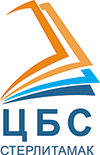 Информационный бюллетеньза июнь 2015 года.г. СтерлитамакУважаемый читатель!В настоящем «Информационном бюллетене» отражена литература, находящаяся в фондах МБУ «ЦБС» г. Стерлитамака и внесенная в электронный каталог в июне 2018 года.Литература, включенная в информационный бюллетень, отражает все отрасли знаний. Читатель найдет в нем новинки художественной литературы: отечественной и зарубежной, технической, естественно – научной, общественно – политической, литературоведческой, по искусству и спорту. Материал расположен в систематическом порядке по отраслям знания, внутри разделов – в алфавите авторов и заглавий. Записи включают полное библиографическое описание изданий, инвентарный номер и название библиотеки-филиала или отдела в сокращенном виде (шифр отдела).Издание снабжено «Содержанием», которое поможет быстро ориентироваться в бюллетене.«Информационный бюллетень» выпускается в печатном и электронном виде. Печатный вариант находится в библиотеках города и доступен для пользователей. Электронный вариант бюллетеня отражен на сайте МБУ «ЦБС» г. Стерлитамака в разделе «Ресурсы». «Информационный бюллетень» предназначен для всех категорий читателей.СокращенияСодержаниеСокращения	3Физико-математические науки. (ББК 22)	5Биологические науки. (ББК 28 )	5Техника и техн.науки в целом. (ББК 30)	5Радиоэлектроника. (ББК 32)	5Технология древесины.Прозв-ва легкой пром.Полиграф.производство. (ББК 37)	5Строительство. (ББК 38)	6Транспорт. (ББК 39)	6Гинекология. Педиатрия. (ББК 57)	6Общественные науки в целом. (ББК 60)	6История. Исторические науки. (ББК 63)	6Экономика. Экономические науки. (ББК 65)	7Политика. Политические науки. (ББК 66)	9Государство и право. Юридические науки. (ББК 67)	9Образование. Педагогические науки. (ББК 74)	10Физическая культура и спорт. (ББК 75)	10Социокультурная деятельность в сфере досуга. (ББК 77)	11Языкознание. (ББК 81)	11Фольклор. Фольклористика. (ББК 82)	11Литературоведение. (ББК 83)	11Художественная литература. (ББК 84)	19Искусство. Искусствознание. (ББК 85)	27Религия. Мистика. Свободомыслие. (ББК 86)	29Философские науки. (ББК Ю 9)	30Психология. (ББК 88)	30Справочные издания. (ББК 92)	35Физико-математические науки. (ББК 22)Даль, К. Понятная математика  [Текст] : игры, загадки, рисунки / К. Даль ; худож. С. Нурквист ; пер. со швед. А. Наумовой. - М. : Белая ворона, 2017. - 64 с. : ил. - ISBN 978-5-906640-65-9.6+ЦДБ: 126727;Ф8: 126727;Ф9: 126727;Ф10: 12672Кричевец, А. Н. Математика для психологов [Текст] : учебник / А. Н. Кричевец, Е. В. Шикин, А. Г. Дьячков. - М. : Флинта : МПСИ, 2003. - 376 с. - (Библиотека студента). - ISBN 5-89349-400-8 ; ISBN 5-89502-492-0.Ф3: 127017Стюарт, И. Математические диковинки профессора Стюарта [Текст] / И. Стюарт ; [пер. с англ. Н. А. Шиховой]. - М. : Лаборатория знаний, 2019. - 320 с. : ил. - ISBN 978-5-906828-03-3.ЧЗ ЦГБ: 126736;ЦДБ: 126736;Ф2: 126736;Ф5: 126736Биологические науки. (ББК 28 )Шляхов, А. Л. Анатомия на пальцах [Текст] : для детей и родителей, которые хотят объяснять детям / А. Л. Шляхов. - М. : АСТ, 2018. - 320 с. - (Библиотека вундеркинда. Научные сказки). - ISBN 978-5-17-102894-7.ЦДБ: 126732;Ф1: 126732Техника и техн.науки в целом. (ББК 30)Эделин, П. Ловушки истории [Текст] : обучающая книга-игра / П. Эделин, Б. Стриклер ; пер. с фр. Д. Белозёровой. - М. : Манн, Иванов и Фербер, 2017. - 48 с. : ил. - ISBN 978-5-00100-867-5.6+АБ ЦГБ: 126758;ЦДБ: 126758Радиоэлектроника. (ББК 32)Бейктал, Дж. Конструируем роботов от А до Я [Текст] : полное руководство для начинающих / Дж. Бейктал ; [пер. с англ. О. А. Трефиловой]. - М. : Лаборатория знаний, 2018. - 394 с. : ил. - ISBN 978-5-00101-026-5.Ф2: 126711Винницкий, Ю. А. Scratch и Arduino для юных программистов и конструкторов [Текст] / Ю. А. Винницкий, А. Т. Григорьев. - СПб : БХВ- Петербург, 2018. - 176 с. : ил. - ISBN 978-5-9775-3937-1.Ф2: 126710Свейгард, Э. Программирование для детей : делай игры и учи язык SCRATCH [Текст] / Э. Свейгард ; [пер. с англ. М. Райтман]. - М. : Эксмо, 2017. - 304 с. : ил. - (Программирование для детей). - ISBN 978-5-699-98943-0.Ф2: 126709Уварова, Е. Instagram. Секрет успеха ZT PRO. От А до Я в продвижении [Текст] / Е. Уварова, Е. Якимов. - М. : АСТ, 2018. - 224 с. : ил. - (Звезда инстаграма). - ISBN 978-5-17-105587-5.ЧЗ ЦГБ: 126714;Ф2: 126714Технология древесины.Прозв-ва легкой пром.Полиграф.производство. (ББК 37)Рукоделие. Умелые руки [Текст] / сост. М. Бобита. - Харьков : Фолио, 1998. - 512 с. - (Домашние чтения). - ISBN 966-03-0322-Х.ИО Ф3: 126794Сесери, К. Необычные вещи из обычной бумаги : Машины, которые движутся. Рисунки, которые светятся. Забавные констркуции, которые легко вырезать, сложить или скрутить [Текст] / К. Сесери ; [пер. с англ. Н. Сержантовой]. - СПб : БХВ-Петербург, 2017. - 128 с. : ил. - (Интересное для подростков). - ISBN 978-5-9775-3706-3.АБ ЦГБ: 126723;Ф2: 126723;Ф8: 126723;ЦДБ: 126723Строительство. (ББК 38)Парикмахерская дома. Прически и макияж [Текст] / сост. Е. Карпова. - М. : Внешсигма, 1999. - 272 с. - ISBN 5-86290-313-5.ИО Ф3: 126796Транспорт. (ББК 39)Беляев, Р. Как работает маяк [Текст] / Р. Беляев. - М. : Самокат, 2018. - 48 с. : ил. - ISBN 978-5-91759-581-8.0+ЦДБ: 126749;Ф2: 126749;Ф5: 126749;Ф9: 126749Вокин, Г. Г. Космос и человек : Приглашение к размышлениям о гуманитарных аспектах результатов космической деятельности человека [Текст] / Г. Г. Вокин. - 4-е изд., испр. и доп. - М. : ИНФРА : Инженерия, 2018. - 84 с. : ил. - (Мир, который нас окружает). - Библиогр.: с.82. - ISBN 978-5-9729-0198-2.ЧЗ ЦГБ: 126717;Ф2: 126717Гинекология. Педиатрия. (ББК 57)Если ребенок заболел : из опыта мировой медицинской науки и практики [Текст] / пер. с англ. - М. : Панорама, 1993. - 352 с. - (Настольная книга родителей).ISBN 5-7024-0100-Х : 10,00Ф3: 127032Общественные науки в целом. (ББК 60)Кузьмин, К. В. История социальной работы за рубежом и в России (с древности и до начала XX века) [Текст]  : учебное пособие / К. В. Кузьмин, Б. А. Сутырин. - 4-е изд., доп. и испр. - М. : Академический проект; М. : Трикста, 2006. - 624 с. - (Gaudeamus). - Библиогр.: с.614-621. - ISBN 5-8291-0674-4 ; ISBN 5-902358-75-2.ЧЗ ЦГБ: 126879Социология в России XIX - начала XX веков. Социология как наука [Текст] : тексты / под ред. В. И. Добренькова. - М. : Международный Университет Бизнеса и Управления, 1997. - 672 с. - ISBN 5-89313-008-1.ЧЗ ЦГБ: 126880История. Исторические науки. (ББК 63)Баширов, Я. А. Башкорт хан [Текст] / Я. А. Баширов. - Изд. испр. и доп. - Уфа : Альфа - Реклама, 2017. - 184 с. - (Ханы средневековья). - Библиогр.: с. 160-165. - ISBN 978-5-906165-87-9.ЧЗ ЦГБ: 126778;Ф7: 126778Баширов, Я. А. Великая Башкирия. Народы: этнические корни, формирование и развитие [Текст] / Я. А. Баширов. - Уфа : Альфа - Реклама, 2016. - 448 с. - Библиогр.: с.439-449. - ISBN 978-5-906165-68-8.ЧЗ ЦГБ: 124269;Ф1: 124269;Ф4: 124269;Ф7: 124269Виппер, Р. Ю. История древнего мира [Текст] / Р. Ю. Виппер История средних веков / А. А. Васильев. - М. : Республика, 1993. - 511 с. : ил. - ISBN 5-250-02230-8.ЧЗ ЦГБ: 126864Виппер, Р. Ю. История нового времени [Текст] : учеб. пособие / Р. Ю. Виппер. - Киев : Ника-Центр, 1997. - 624 с. - ISBN 966-521-022-X.ЧЗ ЦГБ: 126892Гуревич, А. Я. История средних веков [Текст] : [учебник] / А. Я. Гуревич, Д. Э. Харитонович. - М. : Интерпракс, 1995. - 336 с. : ил. - Библиогр.: с.333-334. - ISBN 8-85235-219-5.ЧЗ ЦГБ: 126896Древнерусское государство IX-XVII вв. [Текст] : учеб. пособие / под ред. В. В. Гуляевой. - М. : Академический проект, 2006. - 575 с. : ил. - (Gaudeamus). - Библиогр.: с.568-572. - ISBN 5-82910704-X.ЧЗ ЦГБ: 126895История Востока [Текст] : в 6 т. / РАН Институт востоковедения. - М. : Восточная литература, 1995-2008. - ISBN 5-02-018102-1Т. 1 : Восток в древности / гл. ред. В. А. Якобсон. - 1997. - 688 с. - Библиогр.: с.623-634. - ISBN 5-02017936-1.ЧЗ ЦГБ: 126891История Древнего Востока [Текст] : учеб. для студ. вузов / под ред. В. И. Кузищина. - 3-е изд., перераб. и доп. - М. : Высш. школа, 2001. - 462 с. - Библиогр.: с.443-460. - ISBN 5-06-003438-0.ЧЗ ЦГБ: 126897Кинросс, Л. Расцвет и упадок Османской империи / Л. Кинросс ; пер. с англ. М. Пальникова. - М. : КРОН-ПРЕСС, 1999. - 696 с. - Библиогр.: с.670-673. - ISBN 5-232-00732-7.ЧЗ ЦГБ: 126893Нечаев, С. Русская история на пальцах. Для детей и родителей, которые хотят объяснять детям [Текст] / С. Нечаев. - М. : АСТ, 2018. - 352 с. : ил. - (Библиотека вундеркинда. Научные сказки). - ISBN 978-5-17-101814-6.6+Ф10: 126733;ЦДБ: 126733Память - навсегда [Текст] / сост. М. А. Кутлугаллямов ; худож. А. Л. Чудинов. - Уфа : Китап, 2018. - 244 с. : ил. - ISBN 978-5-295-06843-0.ЧЗ ЦГБ: 126771;АБ ЦГБ: 126771;Ф1: 126771;Ф2: 126771;Ф3: 126771;Ф4: 126771;Ф5: 126771;Ф6: 126771;Ф7: 126771;Ф8: 126771;Ф9: 126771;Ф11: 126771Пашков, Б. Г. Русь - Россия - Российская империя. Хроника правлений и событий 862-1917 гг. [Текст] / Б. Г. Пашков. - 2-е изд., перераб. и доп. - М. : ЦентрКом, 1997. - 640 с. - Им. указ.: с. 597-631. - ISBN 5-87129-020-5.ЧЗ ЦГБ: 126875Рамзи, М. Талфик аль-ахбар ва талких аль-асар фи вакаи' Казан ва Булгар ва мулюк ат-татар [Текст] / М. Рамзи ; БашГУ ; ЦИИНБ "ШЕЖЕРЕ" ; НБ РБ ; науч. ред., автор вступит. ст., коммент. С. И. Хамидуллин ; пер. с араб. Р. М. Дильмухаметова, С. И. Хамидуллина ; пер. с фарси Е. Л. Никитенко ; пер. с тюрки И. Р. Саитбатталова. - Уфа : Китап, 2017 - . - ISBN 978-5-295-06841-6Т. 1. - 2017. - 600 с. - ISBN 978-5-295-06842-3.ЧЗ ЦГБ: 126780;Ф7: 126780Семенникова, Л. И. Россия в мировом сообществе цивилизаций [Текст] : учебник / Л. И. Семенникова. - 8-е изд. - М. : КДУ, 2006. - 784 с. - ISBN 5-98227-118-7.ЧЗ ЦГБ: 126868Федоров, В. А. История России. 1861-1917 [Текст] : учеб. для вузов / В. А. Федоров. - М. : Высш. школа, 2001. - 384 с. - ISBN 5-06-003478-Х.ЧЗ ЦГБ: 126894Шапиро, А. Л. Русская историография с древнейших времен до 1917 г. [Текст] : учеб. пособие / А. Л. Шапиро. - 2-е изд., испр. и доп. - М. : Культура, 1993. - 761 с.ЧЗ ЦГБ: 126886Экономика. Экономические науки. (ББК 65)Антикризисное управление [Текст] : учебник / под ред. Э. М. Короткова. - 2-е изд., доп. и перераб. - М. : ИНФРА-М, 2009. - 620 с. - (Высшее образование). - Указ. терминов: с. 563-591. - Библиогр.: с. 592-608. - ISBN 978-5-16-002459-2.Ф3: 126927Бор, М. З. История мировой экономики [Текст] : конспект лекций / М. З. Бор. - 2-е изд., перераб. и доп. - М. : Дело и сервис, 2000. - 496 с. - Библиогр.: с.493-494. - ISBN 5-8018-0010-7.ЧЗ ЦГБ: 126885Ван дер Вее, Г. История мировой экономики. 1945-1990 [Текст] / Г. Ван дер Вее ; пер. с фр. А. И. Тихонова. - М. : Наука, 1994. - 413 с. - Библиогр.: с.378-401. - ISBN 5-02-012129-0.ЧЗ ЦГБ: 126882Веснин, В. Р. Менеджмент [Текст] : учебник / В. Р. Веснин. - 4-е изд., перераб. и доп. - М. : Проспект, 2012. - 616 с. - ISBN 978-5-392-03277-8.Ф3: 126941Гайдаенко, Т. А. Маркетинговое управление. Полный курс МВА. Принципы управленческих решений и российская практика [Текст] / Т. А. Гайдаенко. - М. : Эксмо, 2005. - 480 с. - Библиогр.: с.474-475. - ISBN 5-699-05879-6.ЧЗ ЦГБ: 126888Гассуль, В. Многоквартирный дом [Текст] : стандарты управления и инфраструктура / В. Гассуль. - СПб : Питер, 2018. - 240. - ISBN 978-5-4461-0538-0.ЧЗ ЦГБ: 126739;Ф4: 126739Зельдович. Б. З. Менеджмент [Текст] : учебник / Б. З. Зельдович. - М. : Экзамен, 2007. - 591 с. - (Учебник для вузов). - Библиогр.: с. 569-575. - ISBN 5-472-02168-5.Ф3: 126914Игнатов, В. Г. Экология и экономика природопользования [Текст] : учеб. пособие / В. Г. Игнатов, А. В. Кокин. - Ростов н/Д : Феникс, 2003. - 512 с. - (Высшее образование). - Библиогр.: с. 501-503. - ISBN 5-222-03298-1.Ф7: 115360;Ф3: 126910История экономики [Текст] : учебник / под ред. О. Д. Кузнецовой,  И. Н. Шапкина. - М. : ИНФРА-М, 2002. - 384 с. - ISBN 5-16-000097-6.ЧЗ ЦГБ: 126890Колемаев, В. А. Математическая  экономика [Текст] : учебник для вузов / В. А. Колемаев. - 3-е стереотип. изд. - М. : ЮНИТИ-ДАНА, 2005. - 399 с. - Библиогр.: с.394-396. - ISBN 5-238-00794-9.ЧЗ ЦГБ: 126887Котлер, Ф. Основы маркетинга [Текст] : краткий курс / Ф. Котлер; пер. с англ. - М. : И. Д. Вильямс, 2011. - 496 с. : ил. - Предм. указ.: с.485-488. - ISBN 978-5-8459-1733-1.ЧЗ ЦГБ: 126889Лапуста, М. Г. Малое предпринимательство [Текст] : учебник / М. Г. Лапуста, Ю. Л. Старостин. - 2-е изд., перераб. и доп. - М. : ИНФРА-М, 2005. - 555 с. - (Высшее образование). - Библиогр.: с.546-547. - ISBN 5-16-002427-1.ЧЗ ЦГБ: 126884Лукасевич, И. Я. Финансовый менеджмент [Текст] : учебник / И. Я. Лукасевич. - 3-е изд., испр. и доп. - М. : Эксмо, 2011. - 768 с. : ил. - (Новое экономическое образование). - Библиогр.: с. 758-764. - ISBN 978-5-699-43153-3.Ф3: 127004Павленок, П. Д. Теория, история и методика социальной работы. Избранные работы 1991 - 2006 гг. [Текст]  : учебное пособие / П. Д. Павленок. - 7-е изд., доп. - М. : Дашков и К°, 2007. - 476 с. - ISBN 978-5-91131-425-5.Ф3: 127010Тимошина, Т. М. Экономическая история России [Текст] : учеб. пособие / Т. М. Тимошина ; под ред. М. Н. Чепурина. - 6-е изд., стереотип. - М. : Филинъ; М. : Юстицинформ, 2001. - 432 с. - Библиогр.: с.429-431. - ISBN 5-9216-0012-1. - ISBN 5-7205-0408-7.ЧЗ ЦГБ: 126881Чекмарёв, С. Г. Социальные сети для бизнеса в России [Текст] / С. Г. Чекмарёв. - М. : Омега-Л, 2018. - 114 с. - (1000 бестселлеров). - ISBN 978-5-370-04287-4.ЧЗ ЦГБ: 126722;Ф4: 126722Шимова, О. С. Экономика природопользования [Текст] : учебное пособие / О. С. Шимова, Н. К. Соколовский. - Высшее образование. - М. : ИНФРА-М, 2005. - 377 с. - Библиогр. в конце гл. - ISBN 5-16-002284-8.Ф3: 126907Политика. Политические науки. (ББК 66)Толерантность [Текст] / под общ. ред. М. П. Мчедлова. - М. : Религия, 2004. - 416 с. - Указ. им.: с.408-412. - ISBN 5-250-01874-2.ЧЗ ЦГБ: 126901Государство и право. Юридические науки. (ББК 67)Административное право зарубежных стран [Текст] : учеб. пособие / под ред. А. Н. Козырина. - М. : Спарк, 1996. - 229 с. - Библиогр.: с.225-227. - ISBN 5-88914-036-1.ЧЗ ЦГБ: 126867Гражданское право. Юридические факты [Текст] : учеб. пособие для бакалавров / отв. ред. В. В. Долинская, В. Л. Слесарев. - М. : Проспект, 2018. - 176 с. - (Гражданское право). - Библиогр.: с. 160-161. - ISBN 978-5-392-27779-7.ЧЗ ЦГБ: 126754;Ф4: 126754Загорский, Г. И. Постановление приговора: проблемы теории и практики [Текст] : учебно-практическое пособие / Г. И. Загорский. - 2-е изд., испр. и доп. - М. : Проспект, 2018. - 208 с. - Библиогр.: с. 203-207. - ISBN 978-5-392-27729-2.ЧЗ ЦГБ: 126756Ильин, Н. Н. Судебно-портретная идентификация человека по видеоизображениям : Методические основы [Текст] : монография / Н. Н. Ильин. - М. : Проспект, 2018. - 128 с. - ISBN 978-5-9988-0653-7.ЧЗ ЦГБ: 126716;Ф4: 126716Корнеева, И. Л. Гражданское право Российской Федерации [Текст] : учеб. пособие / И. Л. Корнеева. - М. : ИНФРА-М, 2006. - 286 с. - (Высшее образование). - ISBN 5-16-002126-4.ЧЗ ЦГБ: 126866Реут, Д. А. Информирование избирателей как гарантия реализации активного избирательного права граждан Российской Федерации [Текст] : монография / Д. А. Реут. - М. : Проспект, 2018. - 160 с. - ISBN 978-5-392-25783-6.ЧЗ ЦГБ: 126755; Ф1: 126755;Ф2: 126755;Ф3: 126755;Ф4: 126755;Ф5: 126755;Ф6: 126755;Ф7: 126755Семейный кодекс Российской Федерации с путеводителем по судебной практике по состоянию на 20 мая 2018 г. + сравнительная таблица изменений [Текст]. - М. : Проспект, 2018. - 96 с. - ISBN 978-5-392-28229-6.ЦДБ: 126702;Ф2: 126702;Ф3: 126702;Ф4: 126702Сергеев, А. Л. Конституционные основы российской государственности [Текст] : учеб. пособие / А. Л. Сергеев. - М. : Проспект, 2017. - 80 с. - Библиогр.: с. 79. - ISBN 978-5-392-27391-1.ЧЗ ЦГБ: 126721;Ф4: 126721Тарусина, Н. Н. Права детей [Текст] : учебно-практическое пособие / Н. Н. Тарусина, О. И. Сочнева. - М. : Проспект, 2018. - 176 с. - Прилож.: с. 166-174. - ISBN 978-5-392-26921-1.ЧЗ ЦГБ: 126757;ЦДБ: 126757Федеральный закон "О выборах президента Российской Федерации" [Текст]. - М. : Омега-Л, 2018. - 134 с. - (Законы Российской Федерации). - ISBN 978-5-370-04382-6.АБ ЦГБ: 126703;ЧЗ ЦГБ: 126703;ЦДБ: 126703;Ф1: 126703;Ф2: 126703;Ф3: 126703;Ф4: 126703;Ф5: 126703;Ф6: 126703;Ф7: 126703;Ф8: 126703;Ф9: 126703;Ф10: 126703;Ф11: 126703Финансовое право [Текст] : учебник / под ред. Е. Ю. Грачева. - М. : Проспект, 2012. - 576 с. - ISBN 978-5-392-02556-5.ЧЗ ЦГБ: 126870Образование. Педагогические науки. (ББК 74)Игры и занятия с детьми раннего возраста с психофизическими нарушениями [Текст] : пособие / под ред. Е. А. Стребелевой, Г. А. Мишиной. - 3-е изд., доп. - М. : ИНФРА-М, 2018. - 160 с. - (Практическая педагогика). - Библиогр.: с.160. - ISBN 978-5-16-011825-3. - ISBN 978-5-16-104277-9 : 450.ЧЗ ЦГБ: 126719;ЦДБ: 126719Игры и игровые задания для детей раннего возраста с ограниченными возможностями здоровья [Текст] : практическое пособие / под ред. Е. А. Стребелевой,  А. В. Закрепиной. - М. : ИНФРА-М, 2018. - 109 с. - (Практическая педагогика). - Библиогр.: с.107. - ISBN 978-5-16-011835-2. - ISBN 978-5-16-104289-2.ЧЗ ЦГБ: 126720;ЦДБ: 126720История педагогики в России. Хрестоматия [Текст] : для студ. гуманитарных фак. высш. учеб. заведений / сост. С. Ф. Егоров. - М. : Академия, 2000. - 400 с. - ISBN 5-7695-0306-8.ЧЗ ЦГБ: 126865Капранова, В. А. История педагогики в лицах [Текст] : учеб. пособие / В. А. Капранова. - Минск : Новое знание; М. : ИНФРА-М, 2018. - 176 с. - Библиогр.: с.174-175. - ISBN 978-985-475-561-8. - ISBN 978-5-16-006708-7.ЧЗ ЦГБ: 126713;Ф3: 126713Корчак,  Я. Как любить ребёнка [Текст] : книга о воспитании / Я. Корчак ; пер. с польск. К. Э. Сенкевича. - М. : Политиздат, 1990. - 493 с. : ил. - ISBN 5-250-01105-5.ЧЗ ЦГБ: 67568;Ф3: 127031Макарова, Е. А. Применение теории схем для формирования культурных фоновых знаний студентов и их использование в преподавании иностранных языков [Текст] : монография / Е. А. Макарова. - М. : ИНФРА-М, 2018. - 104 с. - (Научная мысль). - Библиогр.: с. 99-104. - ISBN 978-5-16-010347-1.ОИЛ ЦГБ: 126708Петрановская, Л. Минус один? Плюс Один! Приемный ребенок в семье [Текст] / Л. Петрановская. - СПб : Питер, 2017. - 160 с. : ил. - (Родителям о детях). - ISBN 978-5-496-01308-6.ЧЗ ЦГБ: 126869Петрановская, Л. В. В класс пришел приемный ребенок [Текст]  : как научить учиться? / Л. В. Петрановская. - М. : АСТ, 2017. - 384 с. - (Приемный ребенок в семье). - ISBN 978-5-17-099278-2.ЧЗ ЦГБ: 126730;Ф4: 126730Петрановская, Л. В. Дитя двух семей [Текст] / Л. В. Петрановская. - М. : АСТ, 2018. - 224 с. - (Приемный ребенок в семье). - ISBN 978-5-17-095737-8.ЧЗ ЦГБ: 126729;Ф4: 126729Семенова, Т. А. Технология формирования навыка активного чтения [Текст] : учеб.-практич. пособие. - М. : ИНФРА-М, 2018. - 103 с. - (Практическая педагогика). - Библиогр.: с. 98-100. - ISBN 978-5-16-012627-2. - ISBN 978-5-16-105539-7.МБО ЦГБ: 126718;ЦДБ: 126718;Ф4: 126718;Ф5: 126718Федорова, С. Н. Этнокультурное развитие детей. Психолого-педагогическое сопровождение [Текст] : учеб. пособие / С. Н. Федорова. - М. : ФОРУМ, 2018. - 176 с. - (Высшее образование). - ISBN 978-5-91134-533-4.ЦДБ: 126704Физическая культура и спорт. (ББК 75)Мельникова, Н. Ю. История физической культуры и спорта [Текст] : учебник / Н. Ю. Мельникова, А. В. Трескин. - 2-е изд., с измен. и доп. - М. : Спорт, 2017. - 432 с. : ил. - Библиогр.: с.424. - ISBN 978-5-906839-97-8.ЧЗ ЦГБ: 126701Озолин, Н. Г. Настольная книга тренера: наука побеждать [Текст] / Н. Г. Озолин. - М. : Астрель; М. : АСТ, 2004. - 863 с. - (Профессия-тренер). - Библиогр.: с.854. - ISBN 5-17-012478-3. - ISBN 5-271-02939-5.ЧЗ ЦГБ: 126854Спортивные игры [Текст] : правила, тактика, техника / под ред. Е. В. Конеевой. - Ростов н/Д : Феникс, 2004. - 448 с. - (Высшее профессиональное образование). - Библиогр. в конце гл. - ISBN 5-222-04098-4.ЧЗ ЦГБ: 126855Социокультурная деятельность в сфере досуга. (ББК 77)Дис, С. Удивительные LEGO творения из деталей, которые у тебя уже есть : 50 новых роботов, драконов, гоночных автомобилей, самолетов, диких животных и других занятных моделей [Текст] / С. Дис ; [пер. с англ. И. С. Ремизовой]. - М. : Эксмо, 2018. - 184 с. : ил. - ISBN 978-5-699-92963-4.ЦДБ: 126747;Ф2: 126747;Ф8: 126747;Ф9: 126747Языкознание. (ББК 81)Введенская, Л. А. Русский язык и культура речи [Текст] : учеб. пособие / Л. А. Введенская, Л. Г. Павлова. - 3-е изд., доп. и перераб. - Ростов н/Д : Феникс, 2003. - 544 с. - (Высшее образование). - Библиогр. в конце гл. - ISBN 5-222-03467-4.Ф3: 126920Мурашов, А. А. Культура речи [Текст] : учеб. пособие / А. А. Мурашов. - М. : МПСИ; Воронеж : НПО МОДЭК, 2004. - 576 с. - (Библиотека студента). - Библиогр.: с.567-573. - ISBN 5-89502-634-6. - ISBN 5-89395-623-0.АБ ЦГБ: 122322;Ф3: 126982Мурашов, А. А. Культура речи [Текст] : практикум / А. А. Мурашов, В. Ф. Русецкий. - М. : МПСИ; Воронеж : НПО МОДЭК, 2004. - 272 с. - (Библиотека студента). - Библиогр.: с.269-270. - ISBN 5-89502-517-Х. - ISBN 5-89395-565-Х.Ф2: 11930;Ф3: 126983Суданов, Г. Русский язык на пальцах [Текст] : для детей и родителей, которые хотят объяснять детям / Г. Суданов. - М. : АСТ, 2017. - 288 с. - (Библиотека вундеркинда. Научные сказки). - ISBN 978-5-17-106070-1.ЦДБ: 126731;Ф8: 126731;Ф9: 126731;Ф10: 126731Фольклор. Фольклористика. (ББК 82)Русская мифология [Текст] : энциклопедия / сост. Е. Мадлевская ; худож. Е. Савченко. - М. : Эксмо; СПб : Мидгард, 2005. - 784 с. - (Тайны древних цивилизаций). - Библиогр.: с.768-781. -ISBN 5-699-13535-9.ЧЗ ЦГБ: 126852Литературоведение. (ББК 83)Ахматова, А. А.. Стихотворения. Поэма. Анализ текста. Основное содержание. Сочинения [Текст] / сост. Л. Д. Страхова. - 8-е изд., стереотип. - М. : Дрофа, 2007. - 124 с. - ISBN 978-5-358-02566-0.ЧЗ ЦГБ: 101649;Ф3: 101649;Ф6: 101649Анисимова, Т. В. Современная деловая риторика [Текст] : учеб. пособие / Т. В. Анисимова, Е. Г. Гимпельсон. - 2-е изд., стер. - М. : МПСИ; Воронеж : НПО "МОДЭК", 2004. - 432 с. - (Библиотека студента). - Библиогр.: с.425-428. - ISBN 5-89502-632-Х. - ISBN 5-89395-621-4.ОИЛ ЦГБ: 121461;Ф3: 126991Архангельский,  А. Н. Герои классики: продленка для взрослых [Текст] / А. Н. Архангельский . - М. : АСТ, 2018. - 384 с. - (Звезда лекций). - Библиогр. в конце гл. - ISBN 978-5-17-094387-6.ЧЗ ЦГБ: 126759;Ф3: 126759Белый, А. Между двух революций [Текст] / А. Белый; худож. В. Максин. - М. : Художественная литература, 1990. - 670 с. : ил. - (Серия литературных мемуаров). - Имен. указ.: с. 561-667. - ISBN 5-280-00519-3. - ISBN 5-280-00517-7.ЧЗ ЦГБ: 67438;Ф1: 67438;Ф2: 67438;Ф6: 67438Белый, А. Начало века [Текст] : воспоминания в 3-х кн. Кн. 2 / А. Белый; худож. В. Максин. - М. : Художественная литература , 1990. - 687 с. : ил. - (Литературные мемуары ). - ISBN 5-280-00518-5. - ISBN 5-280-00517-7.ЧЗ ЦГБ: 67239;Ф1: 67239;Ф2: 67239;Ф6: 67239Виленкин, В. Я. В сто первом зеркале [Текст] : [Анна Ахматова] / В. Я. Виленкин ; худож. В. Медведев. - 2-е изд., доп. - М. : Советский писатель, 1990. - 336 с. : ил. - ISBN 5-265-01012-2.ЧЗ ЦГБ: 66607Воспоминания об Анне Ахматовой [Текст]  : сборник / сост. В. Я. Виленкин, В. А. Черных ; худож. В. Медведев. - М. : Советский писатель, 1991. - 720 с. : ил. - Имен. указ.: с. 710-117. - ISBN 5-265-01227-3.ЧЗ ЦГБ: 73300Зарецкий, В. А. Народные исторические предания в творчестве Н. В. Гоголя: история и биографии [Текст] : монография / В. А. Зарецкий. - Стерлитамак : Стерлитамак. гос. пед.ин-т; Екатеринбург : Уральский гос. пед. ун-т, 1999. - 463 с. - Библиогр.: с.442-460. - ISBN 5-86111108-1. - ISBN 5-7186-0375-8.ЧЗ ЦГБ: 126851Иванова, Н. Б. Феникс поет перед солнцем [Текст] / Н. Б. Иванова. - М. : Время, 2015. - 704 с. - (Диалог). - ISBN 978-5-9691-1286-5.18+ЧЗ ЦГБ: 116615Иезуитова, Л. А. Творчество Леонида Андреева. 1892 - 1906 [Текст] / Л. А. Иезуитова. - Л. : Изд-во Ленинград. ун-та, 1976. - 240 с.ЧЗ ЦГБ: 190189Избавление от миражей. Соцреализм сегодня [Текст] / сост. Е. А. Добренко. - М. : Советский писатель, 1990. - 416 с. - (С разных точек зрения). - ISBN 5-265-01512-4.ЧЗ ЦГБ: 67341;АБ ЦГБ: 67341;Ф3: 67341;Ф5: 67341История зарубежной литературы XVII века [Текст] : учебник для филол. спец. вузов / под ред. М. В. Разумовской. - М. : Высш. школа; М. : Академия, 1999. - 254 с. - ISBN 5-06-003620-0. - ISBN 5-7695-0383-1.ЧЗ ЦГБ: 126853История русской литературы XX века [Текст] : в 2 ч. / под ред. В. В. Агеносова. - М. : Юрайт, 2013-2013. - ISBN 978-5-9916-2112-0Ч. 2 : учебник для бакалавров. - 2-е изд., перераб. и доп. - 2013. - 687 с. - Библиогр. в конце гл.. - ISBN 978-5-9916-2244-8.ЧЗ ЦГБ: 10994История русской литературы XX века [Текст] : в 2 ч. / под ред. В. В. Агеносова. - М. : Юрайт, 2013-2013. - ISBN 978-5-9916-2112-0Ч. 1 : учебник для бакалавров. - 2-е изд., перераб. и доп. - 2013. - 795 с. - Библиогр.: с.794. - ISBN 978-59916-2111-3.ЧЗ ЦГБ: 10994Критика русского зарубежья [Текст] : в 2 ч. / сост. О. А. Коростелев, Н. Г. Мельников. - М. : Олимп; М. : АСТ, 2002. - (Библиотека русской критики). - ISBN 5-8195-0481-XЧ. 1. - 2002. - 471 с. - ISBN 5-17-008063-8. - ISBN 5-8195-0482-8.ЧЗ ЦГБ: 87000Критика русского зарубежья [Текст] : в 2 ч. / сост. О. А. Коростелев, Н. Г. Мельников. - М. : Олимп; М. : АСТ, 2002. - (Библиотека русской критики). - ISBN 5-8195-0481-XЧ. 2. - 2002. - 459 с. - ISBN 5-17-008737-3. - ISBN 5-8195-0483-6.ЧЗ ЦГБ: 87001Ланщиков, А. П. Виктор Астафьев [Текст] / А. П. Ланщиков. - М. : Просвещение, 1992. - 159 с. : ил. - (Школьникам - о современных советских писателях). - ISBN 5-09-003994-1.ЧЗ ЦГБ: 72961;Ф5: 72961;ЦДБ: 72961Латынина,  А. Н. За открытым шлагбаумом : литературная ситуация конца 80-х [Текст] / А. Н. Латынина . - М. : Сов. писатель , 1991. - 336 с. : ил. - ISBN 5-265-02127-2.ЧЗ ЦГБ: 701Лейдерман, Н. Л. Русская литература (1950-1990-е годы) [Текст] : учебное пособие : в 2 т. / Н. Л. Лейдерман, М. Н. Липовецкий. - 3-е изд., стер. - М. : Академия, 2008-2008. - (Высшее профессиональное образование). - ISBN 978-5-7695-4639-6Т.2 : 1968-1990. - 2008. - 688 с. - Библиогр.: с.675. - ISBN 978-5-7695-4637-2.ЧЗ ЦГБ: 96329Лейдерман, Н. Л. Русская литература (1950-1990-е годы) [Текст] : учебное пособие : в 2 т. / Н. Л. Лейдерман, М. Н. Липовецкий. - 3-е изд., стер. - М. : Академия, 2008-2008. - (Высшее профессиональное образование). - ISBN 978-5-7695-4639-6Т.1 : 1953-1968. - 2008. - 416 с. - Библиогр.: с.404. - ISBN 978-5-7695-4638-9.ЧЗ ЦГБ: 96328Лобанов,  М. Страницы памятного [Текст] : литературно - критические статьи / М. Лобанов . - М. : Современник, 1988. - 333 с.ЧЗ ЦГБ: 56953;Ф1: 56953;Ф2: 56953;Ф4: 56953;Ф5: 56953Лосев, А. Страсть к диалектике  [Текст] : литературные размышления философа  / А. Лосев. - М. : Советский писатель, 1990. - 320 с. : 1 л. портр. - ISBN 5-265-00937-9.ЧЗ ЦГБ: 67234;Ф1: 67234;Ф4: 67234;Ф5: 67234Марченко, А. М. Ахматова: жизнь [Текст] / А. М. Марченко. - М. : АСТ: Астрель, 2009. - 672 с. : ил. - ISBN 978-5-17-054551-3. - ISBN 978-5-271-22703-5.ЧЗ ЦГБ: 99400Мережсковский, Д. С. Акрополь : Избранные литературно-критические статьи [Текст] / Д. С. Мережсковский. - М. : Книжная палата, 1991. - 352 с. - (Из архива печати). - ISBN 5-7000-0292-2.ЧЗ ЦГБ: 70865Мир житий [Текст] : сб. материалов конференции (Москва, 3-5 октября 2001 г.). - М. : Имидж-Лаб, 2002. - 304 с. - (Общество исследователей Древней Руси). - ISBN 5-93905-005-0.ЧЗ ЦГБ: 126896Михайлова, З. Б. Юрий Дружников : Творчество. Биография. Судьба [Текст] / З. Б. Михайлова. - Ульяновск : Печатный двор, 2005. - 408 с. : ил. - ISBN 5-7572-0147-9.ЧЗ ЦГБ: 109050Михалко, С. В. Ответственность перед временем [Текст] : кн. для учителя / С. В. Михалков. - М. : Просвещение, 1990. - 191 с. - ISBN 5-09-003592-X.ЧЗ ЦГБ: 69148Новиков, В. И. Книга о пародии  [Текст] / В. И. Новиков; худож. Р. Данциг. - М. : Советский писатель, 1989. - 544 с. : ил. - ISBN 5-265-00933-7.ЧЗ ЦГБ: 65903Нравственно-философские искания современной советской литературы [Текст] : межвузовский сборник / под ред. А. Ф. Лапченко. - Л. : Изд-во Ленинград. ун-та, 1986. - 144 с. - (Советская литература. Традиции и новаторство. Вып. 3).ЧЗ ЦГБ: 56472;Ф3: 56472;Ф4: 56472;Ф5: 56472Нуйкин, А. А. На том стою!... [Текст] : Нравственные ориентиры в сегодняшней литературе / А. А. Нуйкин. - М. : Советский писатель, 1991. - 352 с. - ISBN 5-265-01504-3.ЧЗ ЦГБ: 69910Овчаренко, А. И. Большая литература  : основные тенденции развития советской художественной прозы 1945-1985 годов. Шестидесятые годы [Текст] / А. И. Овчаренко. - М. : Современник, 1985. - 446 с.ЧЗ ЦГБ: 47057Оклянский,  Ю. М. Счастливые неудачники [Текст] : биографические повести и рассказы о писателях  / Ю. М. Оклянский ; худож. А. Мешков. - М. : Советский писатель, 1990. - 480 с. : ил. - ISBN 5-265-01506-X.ЧЗ ЦГБ: 6865Оклянский, Ю. М. Биография и творчество : Портреты. Встречи. Рассказы литературоведа  [Текст] / Ю. М. Оклянский; худож. К. Высоцкая. - М. : Советский писатель, 1986. - 384 с. : ил.ЧЗ ЦГБ: 49740; АБ ЦГБ: 49740;Ф1: 49740;Ф4: 49740;Ф5: 49740;Ф6: 49740Оклянский, Ю. М. Дом на угоре : О Федоре Абрамове и его книгах [Текст] / Ю. М. Оклянский; худож. А. Ременник. - М. : Художественная литература, 1990. - 208 с. : 1 л. портр. - (Массовая историко-литературная библиотека). - ISBN 5-280-01124-H.ЧЗ ЦГБ: 67464;Ф3: 67464;Ф4: 67464;Ф5: 67464;Ф6: 67464Осетров, Е. И. Голоса поэтов [Текст] : этюды о русской лирике / Е. И. Осетров ; худож. В. Цветкова, А. Мешков. - М. : Советский писатель, 1990. - 336 с. : ил. - ISBN 5-265-01507-8.ЧЗ ЦГБ: 67978;Ф3: 67978Павловский, А. И. Анна Ахматова. Жизнь и творчество [Текст] : книга для учителя / А. И. Павловский. - М. : Просвещение, 1991. - 192 с. : ил. - ISBN 5-09-003244-0.ЧЗ ЦГБ: 71931;Ф7: 71931;Ф8: 71931;Ф9: 71931;Ф10: 71931;ЦДБ: 71931Панкеев, И. А. Неизвестное поколение? [Текст] / И. А. Панкеев. - М. : Молодая гвардия, 1990. - 232 с. - Библиогр.: с. 231-233. - ISBN 5-235-00766-2.ЧЗ ЦГБ: 66797;АБ ЦГБ: 66797Перелыгин, Л. М. Литературная Лениниана в школе  [Текст] / Л. М. Перелыгин. - М. : Просвещение, 1970. - 128 с.ЧЗ ЦГБ: 84139Перечитывая заново [Текст] : литературно-критические статьи / сост. В. А. Лавров. - Л. : Художественная литература, 1989. - 376 с. - ISBN 5-280-01319-6.ЧЗ ЦГБ: 65508;Ф4: 65508;Ф5: 65508Перспектива - 89 : советская литература сегодня [Текст] / сост. В. П. Балашов, А. М. Банкетов. - М. : Советский писатель, 1989. - 480 с. - ISBN 5-265-000958-2. - ISBN 0235-3849.ЧЗ ЦГБ: 65902Петелин,  В. В. Россия - любовь моя : Портреты. Образы. Споры и размышления [Текст] / В. В. Петелин . - 2-е изд., доп. - М. : Московский рабочий, 1986. - 384 с.ЧЗ ЦГБ: 46627Писатель и время [Текст] : сборник документальной прозы / сост. И. Г. Подсвиров, худож. А. Ременник. - М. : Советский писатель, 1988. - 528 с. : ил. - ISBN 5-265-01091-2.ЧЗ ЦГБ: 63166;Ф4: 63166Пискунов, В. М. До самой сути [Текст] : книга статей / В. М. Пискунов. - М. : Современник, 1987. - 256 с.ЧЗ ЦГБ: 54754;АБ ЦГБ: 54754;Ф1: 54754;Ф3: 54754;Ф4: 54754;Ф5: 54754;Ф6: 54754;Ф8: 54754;Ф10: 54754;ЦДБ: 54754Плеханов, Г. В. История в слове [Текст] / Г. В. Плеханов ; авт. предислов., сост. С. С. Волк ; коммент. А. И. Козыря. - М. : Современник, 1988. - 509 с. : 1 л. портр. - (Б-ка "Любителям российской словестности". Из литературного наследия ). - Коммент.: с. 428-486. - Имен. указ.: с. 487-509. - ISBN 5-270-00313-9.ЧЗ ЦГБ: 63668;АБ ЦГБ: 63668, 91714;Ф1: 63668;Ф2: 63668;Ф3: 63668;Ф5: 63668;Ф6: 63668; Ф4: 63668Победа и мир [Текст] : сборник научных трудов / отв. ред. В. А. Шошин. - Л. : Наука, 1987. - 407 с.ЧЗ ЦГБ: 56622Позиция [Текст] : литературная полемика / сост. В. Г. Бондаренко . - М. : Советская Россия, 1988. - 512 с. - (Опыт критического ежегодника). - ISBN 5-268-01101-4.ЧЗ ЦГБ: 63169Поиски и традиции [Текст] : сборник критических статей / сост. В. В. Фадеев. - Л. : Лениздат, 1986. - 333 с.ЧЗ ЦГБ: 50394;АБ ЦГБ: 50394;Ф5: 50394Полонский, В. П. О литературе [Текст]  : избранные работы / В. П. Полонский ; авт. предислов., сост., примеч. В. В. Эйдинова ; худож. Д. Шимилис. - М. : Советский писатель, 1988. - 496 с. : 1 л. портр. - ISBN 5-265-00405-X.ЧЗ ЦГБ: 61012;Ф3: 61012Поляков, М. Я. Вопросы поэтики и художественной семантики  [Текст] : монография  / М. Я. Поляков ; худож. Ю. Боярский. - 2-е изд., доп. - М. : Советский писатель , 1986. - 480 с. : 1 л. портр.ЧЗ ЦГБ: 47464;АБ ЦГБ: 47464;Ф1: 47464;Ф2: 47464;Ф3: 47464;Ф4: 47464;Ф5: 47464;Ф6: 47464Померанцева,  Э. В. Писатели и сказочники [Текст]  / Э. В. Померанцева ; сост. В. Г. Смолицкий, худож. Ю. Лютер. - М. : Советский писатель, 1988. - 360 с. : 1 л. портр. - ISBN 5-265-01083-1.ЧЗ ЦГБ: 61009;АБ ЦГБ: 61009;Ф1: 61009;Ф2: 61009;Ф3: 61009;Ф4: 61009;Ф5: 61009;Ф6: 61009;Ф8: 61009;ЦДБ: 61009Посол российского юмора. Марсель Салимов (Мар. Салим) [Текст] / Евразийская творческая гильдия ; сост. Л. Салимова. - Уфа : Белая река, 2018. - 19 с. : ил., фотогр.Ф7: 126779Поэзия [Текст] : литературная полемика. Вып. 2 / сост. В. Г. Бондаренко. - М. : Советская Россия, 1990. - 560 с. - (Опыт критического ежегодника ). - ISBN 5-268-01300-9.ЧЗ ЦГБ: 68283Поэтические течения в русской литературе конца XIX - начала ХХ века : литературные манифесты и художественная практика [Текст] : хрестоматия  / сост. А. Г. Соколов. - М. : Высшая школа, 1988. - 368 с. - ISBN 5-06-001128-3.ЧЗ ЦГБ: 61791;Ф2: 61791;Ф5: 61791Прилепин, З. Именины сердца. Разговор с русской литературой [Текст] / З. Прилепин. - М : АСТ : Астрель, 2009. - 412 с. : ил. - ISBN 978-5-17-058381-2. - ISBN 978-5-271-24003-4.ЧЗ ЦГБ: 107916;Ф1: 107916;Ф4: 107916Прилепин, З. Книгочет [Текст]: пособие по новейшей литературе с лирическими и саркастическими отступлениями / З. Прилепин. - М. : Астрель, 2012. - 444 с. - ISBN 978-5-271-43958-2.АБ ЦГБ: 110863Прокушев,  Ю. Л. Дума о России [Текст] : избранное / Ю. Л. Прокушев ; худож. Б. А. Лавров. - М. : Советская Россия, 1988. - 624 с. : 1 л. портр. - ISBN 5-268-00580-4.ЧЗ ЦГБ: 61412;Ф1: 61412;Ф3: 61412;Ф4: 61412;Ф5: 61412Резник, О. С. Экраны памяти [Текст] : воспоминания  / О. С. Резник; худож. К. Высоцкая. - М. : Советский писатель, 1985. - 352 с. : ил.ЧЗ ЦГБ: 46781;Ф1: 46781;Ф5: 46781Роман И. С. Тургенева "Отцы и дети" в русской критике [Текст] : сб. статей / сост. И. Н. Сухих. - Л. : Изд-во Ленингр. ун-та, 1986. - 384 с.ЧЗ ЦГБ: 126850Ростовцев, Ю. А. Виктор Астафьев [Текст] / Ю. А. Ростовцев; авт. предислов. В. Курбатов. - 2-е изд., доп. - М. : Молодая гвардия, 2014. - 404 с. : ил. - Библиогр.: с. 402-404.- ISBN 978-5-235-03705-2.16+ЧЗ ЦГБ: 117146Ростовцева, И. И. Между словом и молчанием  [Текст] : о современной поэзии / И. И. Ростовцева. - М. : Современник, 1989. - 367 с. - ISBN 5-270-00627-8.ЧЗ ЦГБ: 64101Рубашкин, А. И. Пристрастия  [Текст] : статьи и портреты / А. И. Рубашкин; худож. М. Новиков. - Л. : Советский писатель, 1985. - 384 с. : 1 л. портр.ЧЗ ЦГБ: 45130;АБ ЦГБ: 45130;Ф1: 45130;Ф3: 45130;Ф4: 45130;Ф5: 45130Рубашкин, А. И. Прямая речь. О советской писательской публицистике [Текст] / А. И. Рубашкин. - 2-е изд., доп. - Л. : Советский писатель, 1987. - 400 с.ЧЗ ЦГБ: 55572;АБ ЦГБ: 55572;Ф1: 55572;Ф2: 55572;Ф3: 55572;Ф4: 55572;Ф5: 55572;Ф6: 55572Рукавицын, М. М. Принадлежит народу  : о народности литературы и искусства [Текст] / М. М. Рукавицын. - М. : Художественная литература , 1990. - 319 с. - ISBN 5-280-01125-8.ЧЗ ЦГБ: 69044;Ф5: 69044Русская литература XX - начала XXI века [Текст] : учеб. пособие в 2 т. / под ред. Л. П. Кременцова. - М. : Академия, 2009-2009. - (Высшее пррофессиональное образование). - ISBN 978-5-7695-5321-9Т. 1 1917 - 1940-е годы. - 2009. - 528 с. - ISBN 978-5-7695-5320-2.ЧЗ ЦГБ: 109957;Ф3: 109957Русская литература XX - начала XXI века [Текст] : учеб. пособие в 2 т. / под ред. Л. П. Кременцова. - М. : Академия, 2009-2009. - (Высшее пррофессиональное образование). - ISBN 978-5-7695-5321-9Т. 2 1950 - 2000-е годы. - 2009. - 496 с. - ISBN 978-5-7695-5322-6.ЧЗ ЦГБ: 109958;Ф3: 109958Русская литература XX века [Текст] : учеб. пособие / А. С. Акбашева [и др.]. - Уфа : Гилем; Стерлитамак. : Стерлитамак. гос. пед. академия им. З. Биишевой, 2009. - 340 с. - ISBN 978-5-7501-1095-7.ЧЗ ЦГБ: 126862Русская литература ХХ века. Дооктябрьский период. Хрестоматия [Текст] / сост. И. Т. Крук. - Л. : Просвещение, 1991. - 511 с. - (Пособие для студентов нац. групп пед. ин-тов). - ISBN 5-09-002129-5.ЧЗ ЦГБ: 71805;Ф3: 71805Русская литература конца XIX - начала XX в. 1908 - 1917 [Текст] / отв. ред. Б. А. Бялик. - М. : Наука, 1972. - 736 с. : ил. - Имен. указ.: с. 688-735.ЧЗ ЦГБ: 97222Русская литература рубежа веков (1890-е - начало 1920-х годов [Текст] : в 2 кн. / РАН ; Ин-т мировой лит-ры им. А. М. Горького ; гл. ред. В. А. Келдыш. - М. : ИМЛИ РАН : Наследие, 2001-2001. - ISBN 5-9208-0063-1Кн. 2. - 2001. - 768 с. - ISBN 5-9208-0090-9.ЧЗ ЦГБ: 86366Рыльский,  М. Ф. Искусство перевода [Текст] : статьи, заметки, письма  / М. Ф. Рыльский ; авт. предислов. Л. Новиченко, сост. и коммент. Б. Рыльского, Г. Колесника. - М. : Советский писатель, 1986. - 336 с. : 1 л. портр.ЧЗ ЦГБ: 47256;Ф1: 47256;Ф3: 47256;Ф4: 47256;Ф5: 47256Рябинин, Б. С. Ушедшее - живущее : книга воспоминаний  [Текст] / Б. С. Рябинин; худож. В. Фатехов. - М. : Советский писатель, 1985. - 432 с. : 1 л. портр.ЧЗ ЦГБ: 46147;Ф1: 46147;Ф4: 46147;Ф6: 46147Серафимова, В. Д. Практические материалы для подготовки к сочинениям, выпускным и вступительным экзаменам. Русские писатели XX и XXI веков [Текст] / В. Д. Серафимова. - М. : АСТ: АСтрель; Владимир : ВКТ, 2008. - 478 с. : ил. - ISBN 978-5-17-047264-2.ЧЗ ЦГБ: 102354Сидоров, Е. Ю. Теченье стихотворных дней [Текст] : статьи, портреты, диалоги / Е. Ю. Сидоров; худож. В. Еремин. - М. : Советский писатель, 1988. - 288 с. : 1 л. портр. - ISBN 5-265-00156-5.ЧЗ ЦГБ: 63774;АБ ЦГБ: 63774;Ф1: 63774;Ф2: 63774;Ф3: 63774;Ф4: 63774;Ф5: 63774;Ф6: 63774Скороспелова, Е. Б. Русская советская проза 20 - 30-х годов[Текст] : судьбы романа / Е. Б. Скороспелова. - М. : Изд-во Моск. ун-та, 1985. - 263 с.ЧЗ ЦГБ: 45577;АБ ЦГБ: 45577;Ф1: 45577;Ф3: 45577;Ф4: 45577;Ф5: 45577;Ф6: 45577Словарь поэтов Русского Зарубежья [Текст] / под ред. В. Крейда. - СПб : РХГИ, 1999. - 471 с. - Имен. указ.: с. 439-463. - ISBN 5-88812-094-4.ЧЗ ЦГБ: 85453Соболенко, В. Н. Жанр романа-эпопеи. Опыт сравнительного анализа "Войны и мира" Л. Толстого и "Тихого Дона" М. Шолохова [Текст] / В. Н. Соболенко. - М. : Художественная литература , 1986. - 205 с.ЧЗ ЦГБ: 51668Современная русская литература конца ХХ - начала XXI века [Текст] : учебное пособие / под ред. С. И. Тиминой. - М. : Академия, 2011. - 384 с. - (Высшее профессиональное образование). - ISBN 978-5-7695-6780-3.ЧЗ ЦГБ: 109965;Ф1: 109965;Ф2: 109965;Ф3: 109965;Ф4: 109965;Ф5: 109965;Ф7: 109965Соколов, А. Г. История русской литературы конца XIX - начала ХХ века [Текст]  : учеб. для филол. спец. вузов / А. Г. Соколов. - 3-е изд., испр. и доп. - М. : Высшая школа, 1988. - 352 с. - Имен. указ.: с. 342-352. - ISBN 5-06-001127-5.ЧЗ ЦГБ: 57008;Ф4: 57008;Ф5: 57008;Ф6: 57008Соколов, А. Г. История русской литературы конца XIX - начала ХХ века [Текст] / А. Г. Соколов. - 4-е изд., доп. и перераб. - М. : Высшая школа, 1999. - 432 с. - Имен. указ.: с. 416-430. - ISBN 5-06-003622-7. - ISBN 5-7695-0380-7.ЧЗ ЦГБ: 82702;Ф1: 82702;Ф2: 82702;Ф4: 82702;Ф5: 82702Соколов, А. Г. Судьбы русской литературной эмиграции 1920-х годов  [Текст] / А. Г. Соколов. - М. : Изд-во МГУ, 1991. - 184 с. : ил. - Библиогр.: с. 172-175. - Имен. указ.: с. 176-181. - ISBN 5-211-01532-0.ЧЗ ЦГБ: 71565Суровцев, Ю. И. В 70-е и сегодня : очерки теории и практики современного литературного процесса [Текст] / Ю. И. Суровцев. - М. : Советский писатель, 1985. - 576 с.ЧЗ ЦГБ: 45796;Ф1: 45796;Ф3: 45796;Ф4: 45796;Ф5: 45796;Ф6: 45796Тагер, Е. Б. Избранные работы о литературе  [Текст] / Е. Б. Тагер; сост. В. А. Келдыш, худож. В. Локшин. - М. : Советский писатель, 1988. - 512 с. : 1 л. портр. - ISBN 5-265-00178-6 : 2ЧЗ ЦГБ: 59828;АБ ЦГБ: 59828;Ф1: 59828;Ф2: 59828;Ф3: 59828;Ф4: 59828;Ф5: 59828;Ф6: 59828Тарасенков,  А. К. Сила утверждения [Текст] : сборник статей о советской литературе  / А. К. Тарасенков . - М. : Советский писатель, 1955. - 420 с.ЧЗ ЦГБ: 3455Твардовский, А. Т. Письма о литературе  : 1930-1970 [Текст] / А. Т. Твардовский; сост. М. И. Твардовская. - М. : Советский писатель, 1985. - 512 с. : 1 л. портр. - Имен. указ.: с. 487-500.ЧЗ ЦГБ: 46455;Ф6: 46455Тихонов, Н. С. Дело жизни / Н. С. Тихонов; гл. ред. В. В. Дементьев ; авт. предислов. А. И. Чагин. - М. : Советская Россия, 1988. - 160 с. - (Писатели о творчестве ). - ISBN 5-268-00584-7.ЧЗ ЦГБ: 61330;Ф3: 61330;Ф5: 61330Трущенко, Е. Ф. Социалистический реализм в современном мире [Текст] : поэзии, оценки, размышления / Е. Ф. Трущенко; худож. М. Серегин. - М. : Советский писатель, 1985. - 384 с. : 1 л. портр. - Имен. указ.: с. 374-380.ЧЗ ЦГБ: 45132;Ф1: 45132;Ф5: 45132Хватов, А. И. Живые страницы, памятные имена [Текст] / А. И. Хватов. - М. : Современник , 1989. - 352 с. - ISBN 5-270-00687-1.ЧЗ ЦГБ: 65179;Ф4: 65179Целкова, Л. Н. В. В. Набоков в жизни и творчестве [Текст] : учеб. пособие / Л. Н. Целкова. - М. : Русское слово, 2009. - 128 с. : ил., портр. - (В помощь школе). - ISBN 978-5-9932-0325-6.ЧЗ ЦГБ: 103471;АБ ЦГБ: 103471Черняк, М. А. Современная русская литература [Текст] : учеб. пособие / М. А. Черняк. - 2-е изд. - СПб : Форум : Сага, 2008. - 352 с. - ISBN 978-5-91134-101-5.ЧЗ ЦГБ: 96716Чуковская,  Л. К. Записки об Анне Ахматовой [Текст]   Кн. 1 1938-1941 / Л. К. Чуковская ; под ред. Л. С. Ереминой. - М. : Книга, 1989. - 272 с. : 1 л. портр. - ISBN 5-212-00221-00287-7.ЧЗ ЦГБ: 67233Чуковская, Л. К. "Дневник - большое подспорье..." [Текст] / Л. К. Чуковская. - М. : Время, 2015. - 416 с. - (Собрание сочинений Лидии Чуковской). - Указ. имен: с. 363-411. - ISBN 978-5-9691-1368-8.ЧЗ ЦГБ: 117128;Ф1: 117128;Ф3: 117128;Ф11: 117128Чуковская, Л. К. Памяти детства [Текст] / Л. К. Чуковская. - М. : АСТ, 2014. - 320 с. - ISBN 978-5-17-086925-1.ЧЗ ЦГБ: 113200;Ф4: 113200;Ф1: 113201;Ф3: 113201Чупринин, С. И. Критика - это критики  [Текст] : проблемы и портреты  / С. И. Чупринин; худож. А. Ганнушкин . - М. : Советский писатель, 1988. - 320 с. : 1 л. портр. - ISBN 5-265-00455-6.ЧЗ ЦГБ: 64261Чупринин, С. И. Критика - это критики. Версия 2.0 / С. И. Чупринин. - М. : Время, 2015. - 608 с. - (Диалог). - ISBN 978-5-9691-1285-8.18+ЧЗ ЦГБ: 116614Шагалов, А. А. Уроки ответственности. Подвиг как исполненный долг в современной прозе о Великой Отечественной войне [Текст] / А. А. Шагалов. - М. : Воениздат, 1986. - 269 с.ЧЗ ЦГБ: 51833;АБ ЦГБ: 51833;Ф1: 51833;Ф2: 51833;Ф3: 51833;Ф4: 51833;Ф5: 51833;Ф6: 51833Шайтанов, И. В содружестве светил. Поэзия Николая Асеева [Текст] / И. Шайтанов; худож. В. Валериус. - М. : Советский писатель, 1985. - 400 с. : 1 л. портр.ЧЗ ЦГБ: 45244Шкловский, В. Б. Гамбургский счет [Текст] : статьи, воспоминания, ессе (1914-1933) / В. Б. Шкловский;  сост. А. Ю. Галушкин, А. П. Чудаков; авт. предислов. А. П. Чудаков; худож. А. Мешков . - М. : Советский писатель, 1990. - 544 с. : 1 л. портр. - ISBN 5-265-00951-5.ЧЗ ЦГБ: 66421;Ф1: 66421;Ф4: 66421;Ф5: 66421Шугаев, В. М. Переживания читающего человека [Текст] / В. М. Шугаев. - М. : Современник, 1988. - 319 с. - ISBN 5-270-00304-X.ЧЗ ЦГБ: 56819;АБ ЦГБ: 56819;Ф1: 56819;Ф2: 56819;Ф3: 56819;Ф4: 56819;Ф5: 56819Эдж, К. Как самому придумать и написать книгу [Текст] / К. Эдж ; пер. с англ. М. О. Торчинской. - М. : АСТ, 2018. - 127 с. : ил. - (Научись сам!). - ISBN 978-5-17-106583-6.0+ЦДБ: 126750;Ф8: 126750Эпштейн, М. Н. Парадоксы новизны  : о литературном развитии XIX-XX веков  / М. Н. Эпштейн; худож. К. Высоцкая . - М. : Советский писатель, 1988. - 416 с. : 1 л. портр. - ISBN 5-265-00166-2.ЧЗ ЦГБ: 61327;АБ ЦГБ: 61327;Ф1: 61327;Ф2: 61327;Ф3: 61327;Ф4: 61327;Ф5: 61327;Ф6: 61327Яновский, Н. Н. Писатели Сибири [Текст] : избранные статьи / Н. Н. Яновский. - М. : Современник, 1988. - 494 с. - ISBN 5-270-00325-2.ЧЗ ЦГБ: 59841;АБ ЦГБ: 59841;Ф1: 59841;Ф2: 59841;Ф3: 59841;Ф4: 59841;Ф5: 59841;Ф6: 59841Художественная литература. (ББК 84)Абгарян, Н. Ю. Дальше жить [Текст] / Н. Ю. Абгарян. - М. : АСТ, 2018. - 252 с. - (Люди, которые всегда со мной). - ISBN 978-5-17-101641-8.АБ ЦГБ: 126654;Ф3: 126654;Ф5: 126654;Ф6: 126654;Ф7: 126654;Ф11: 126654Абдуллаев, Ч. А. Обозначенное присутствие [Текст] / Ч. А. Абдуллаев. - М. : Эксмо, 2018. - 320 с. - (Абдуллаев. Мастер криминальных тайн). - ISBN 978-5-04-091057-1.16+АБ ЦГБ: 126639;Ф2: 126639;Ф4: 126639;Ф5: 126639;Ф6: 126639;Ф11: 126639Агапова, М. Тропоброд, Рыжик и другие [Текст] : [сказочная повесть] / М. Агапова ; [худож. Н. Карлов]. - М. : Аквилегия-М, 2017. - 288 с. : ил. - (Долина чудес). - ISBN 978-5-906819-83-3.6+АБ ЦГБ: 126685;Ф1: 126685;Ф3: 126685;Ф2: 126685;Ф7: 126685;Ф11: 126685Александрова, Н. Кодекс надежды [Текст] : [роман] / Н. Александрова. - М. : АСТ, 2018. - 320 с. - (Роковой артефакт). - ISBN 978-5-17-106544-7.16+АБ ЦГБ: 126651;Ф3: 126651;Ф1: 126651;Ф4: 126651;Ф11: 126651;Ф8: 126651Алтаев, А. Маленький Глинка / А. Алтаев, А. Феличе ; худож. Е. С. Кочеткова. - М. : ИД Мещерякова, 2018. - 64 с. : ил. - (Детство знаменитых людей). - ISBN 978-5-00108-220-0.6+Ф1: 126663;Ф7: 126663;Ф8: 126663;Ф9: 126663;Ф10: 126663;ЦДБ: 126663Алтаев, А. Маленький Тургенев [Текст] / А. Алтаев, А. Феличе ; худож. Е. С. Кочеткова. - М. : ИД Мещерякова, 2018. - 64 с. : ил. - (Детство знаменитых людей). - ISBN 978-5-00108-245-3.6+Ф1: 126662;Ф5: 126662;Ф8: 126662;Ф9: 126662;Ф10: 126662;ЦДБ: 126662Амраева, А. А. Я хочу жить! [Текст] : [повесть] / А. А. Амраева. - М. : Аквилегия-М, 2018. - 384 с. - (Современная проза). - ISBN 978-5-906950-14-7.12+АБ ЦГБ: 126695;ЦДБ: 126695;Ф5: 126695;Ф4: 126695;Ф11: 126695;Ф7: 126695Беленкова, К. А. Река, не знавшая луны [Текст] : [повесть] / К. А. Беленкова. - М. : Аквилегия-М, 2018. - 192 с. - (Шито-крыто). - ISBN 978-5-906950-02-4.12+АБ ЦГБ: 126699;Ф4: 126699;Ф8: 126699;Ф9: 126699;Ф10: 126699;ЦДБ: 126699Богатырева, И. С. Формула свободы [Текст] : [роман] / И. С. Богатырева. - М. : Аквилегия-М, 2018. - 352 с. - (Современная проза). - ISBN 978-5-906950-08-6.16+Ф1: 126692;Ф2: 126692;Ф3: 126692;Ф4: 126692;Ф5: 126692;Ф6: 126692Буракаева, М. С. Сочинения / М. С. Буракаева. - Уфа : Китап, 2018 -     . - (на баш. яз.). - ISBN 978-5-295-06903-1Т. 1 Повести. - 2018. - 400 с. : 1 л. портр. - ISBN 978-5-295-06904-8.АБ ЦГБ: 126767;Ф1: 126767;Ф2: 126767;Ф3: 126767;Ф4: 126767;Ф5: 126767;Ф6: 126767;Ф7: 126767;Ф8: 126767;Ф11: 126767Были 90-х [Текст] : [рассказы, эссе и зарисовки] : в 2 т. / сост. А. Маринина. - М. : Эксмо, 2018-2018. - (Народная книга).Т. 2 : Эпоха лихой святости. - 2018. - 384 с. - ISBN 978-5-04-089697-4.16+АБ ЦГБ: 126638;Ф1: 126638;Ф2: 126638;Ф3: 126638Были 90-х [Текст] : [рассказы, эссе и зарисовки] : в 2 т. / сост. А. Маринина. - М. : Эксмо, 2018-2018. - (Народная книга).Т. 1 : Как мы выживали. - 2018. - 352 с. - ISBN 978-5-04-089696-7.16+АБ ЦГБ: 126637;Ф1: 126637;Ф2: 126637;Ф3: 126637Вагнер, Я. М. Кто не спрятался. История одной компании [Текст] : [роман] / Я. М. Вагнер. - М. : АСТ: Редакция Елены Шубиной, 2018. - 542 с. - ISBN 978-5-17-982681-1.18+АБ ЦГБ: 126644;Ф2: 126644;Ф3: 126644;Ф4: 126644Вербовская, А. Ангел по имени Толик [Текст] : [повесть] / А. Вербовская. - М. : Аквилегия-М, 2017. - 192 с. - (Современная проза). - ISBN 978-5-906819-84-0.12+АБ ЦГБ: 126696;ЦДБ: 126696;Ф1: 126696;Ф8: 126696;Ф9: 126696;Ф10: 126696Веркин, Э. Н. Кошмар с далекой планеты [Текст] : [повесть] / Э. Н. Веркин. - М. : Эксмо, 2018. - 224 с. : ил. - (Настоящие приключения). - ISBN 978-5-699-91157-8.12+АБ ЦГБ: 126676;Ф3: 126676;Ф8: 126676;Ф9: 126676;Ф10: 126676;ЦДБ: 126676Веркин, Э. Н. Черничная Чайка [Текст] : [повесть] / Э. Н. Веркин. - М. : Эксмо, 2018. - 224 с. : ил. - (Настоящие приключения). - ISBN 978-5-699-99254-6.12+АБ ЦГБ: 126677;Ф7: 126677;Ф8: 126677;Ф9: 126677;Ф10: 126677;ЦДБ: 126677Витковская, И. В. Три книги про любовь [Текст] : повести и рассказы / И. В. Витковская ; худож. А. Николаенко. - М. : Время, 2017. - 352 с. : ил. - ("Время" читать). - ISBN 978-59691-1654-2.Ф3: 126646;Ф5: 126646;Ф6: 126646;Ф7: 126646Грин, И. Бог счастливого случая [Текст] : детективный роман / И. Грин. - М. : Э, 2018. - 320 с. - (Переплетение чувств). - ISBN 978-5-04-090917-9.16+АБ ЦГБ: 126652;Ф1: 126652;Ф2: 126652;Ф5: 126652;Ф6: 126652;Ф7: 126652Дрюон, М. Тисту - мальчик с зелеными пальцами [Текст] / М. Дрюон ; [пер. фр. В. Финикова]. - М. : Текст, 2018. - 127 с. : ил. - ISBN 978-5-7516-1420-1.12+ОИЛ ЦГБ: 126659;ЦДБ: 126659;Ф7: 126659;Ф8: 126659;Ф9: 126659;Ф10: 126659Душкин, Р. Криптографические приключения: таинственные шифры и математические задачи [Текст] / Р. Душкин ; худож. Е. Колосовская. - М. : АСТ, 2017. - 352 с. : ил. - (Библиотека вундеркинда. Научные сказки). - ISBN 978-5-17-105224-9.12+Ф9: 126734;ЦДБ: 126734Душкин, Р. Шифры и квесты : таинственные истории в логических загадках [Текст] / Р. Душкин ; худож. Е. Колосовская. - М. : АСТ, 2017. - 288 с. : ил. - (Библиотека вундеркинда. Научные сказки). - ISBN 978-5-17-096809-1.6+Ф8: 126735;ЦДБ: 126735Дёгтева, В. А. Кнопка и капитан Ку - Ку [Текст] : [весёлая сказочная повесть] / В. А. Дёгтева ; худож. В. Дёгтева. - М. : Аквилегия-М, 2017. - 256 с. : ил. - ISBN 978-5-906819-92-5.6+АБ ЦГБ: 124290;ЦДБ: 124290;Ф1: 124290;Ф3: 124290;Ф4: 124290;Ф5: 124290;Ф6: 124290;Ф7: 124290;Ф8: 124290;Ф9: 124290;Ф10: 124290;Ф11: 124290Жвалевский, А. В. Москвест [Текст] : роман-сказка / А. В. Жвалевский, Е. Б. Пастернак. - 4-е изд., испр. - М. : Время, 2018. - 272 с. : ил. - (Время - юность). - ISBN 978-5-9691-1642-9.12+АБ ЦГБ: 126672;Ф4: 126672;Ф8: 126672;Ф9: 126672;Ф10: 126672;ЦДБ: 126672Жвалевский, А. В. Правдивая история Деда Мороза [Текст] : [роман-сказка] / А. В. Жвалевский, Е. Б. Пастернак. - М. : Время, 2018. - 256  с. : ил. - (Время - детство). - ISBN 978-5-9691-1650-4.6+АБ ЦГБ: 126673;ЦДБ: 126673;Ф9: 126673;Ф10: 126673Жвалевский, А. В. Сиамцы [Текст] : повесть / А. В. Жвалевский, Е. Б. Пастернак. - М. : Время, 2018. - 224 с. - (Время - юность). - ISBN 978-5-9691-1656-6.12+АБ ЦГБ: 126671;Ф3: 126671;Ф8: 126671;Ф9: 126671;Ф10: 126671;ЦДБ: 126671Жвалевский, А. В. Я хочу в школу [Текст] : [повесть] / А. В. Жвалевский, Е. Б. Пастернак. - 5-е изд., испр. - М. : Время, 2017. - 320 с. : ил. - (Время - юность). - ISBN 978-5-9691-1641-2.12+АБ ЦГБ: 126674;Ф1: 126674;Ф2: 126674;Ф8: 126674;Ф9: 126674;Ф7: 126674Жданова, Е. И. Штандер, ножик, цу-е-фа [Текст] : повесть в рассказах / Е. И. Жданова. - М. : Время, 2018. - 160 с. : ил. - (Время - юность). - ISBN 978-5-9691-1683-2.12+ЦДБ: 126658;Ф5: 126658;Ф8: 126658;Ф9: 126658;Ф10: 126658;Ф11: 126658Ивлиева, Ю. Ф. Колдунья Варя и сиреневый туман [Текст] / Ю. Ф. Ивлиева ; худож. В. Чалова. - М. : АСТ, 2018. - 160 с. : ил. - (Прикольный детектив). - ISBN 978-5-17-103871-7.6+Ф2: 126660;Ф6: 126660;Ф8: 126660;Ф9: 126660;Ф10: 126660;ЦДБ: 126660Идиатуллин, Ш. Ш. Тубагач [Текст] : рассказ / Ш. Ш. Идиатуллин. - М. : ИД Мещерякова, 2018. - 30 с. : ил. - (Такие вот истории). - ISBN 978-5-00108-243-9.6+АБ ЦГБ: 126686;ЦДБ: 126686;Ф5: 126686;Ф8: 126686;Ф9: 126686;Ф7: 126686Иксанов, М. И. Сталь Урала [Текст] : стихи, поэма / М. И. Иксанов ; худож. С. М. Гилязетдинов. - Уфа : Китап, 2018. - 168 с. : ил. - (на баш. яз.). - ISBN 978-5-295-06923-9.16+АБ ЦГБ: 126765;Ф1: 126765;Ф2: 126765;Ф3: 126765;Ф4: 126765;Ф5: 126765;Ф6: 126765;Ф7: 126765;Ф11: 126765Клеверли, С. Дневник пропавшей сестры [Текст] / С. Клеверли ; [пер. с англ. К. И. Малькова]. - М. : Эксмо, 2018. - 416 с. - (Скарлет и Айви. Тайны и загадки Руквудской школы). - ISBN 978-5-04-091352-7.12+ОИЛ ЦГБ: 126664;ЦДБ: 126664;Ф2: 126664;Ф3: 126664;Ф4: 126664;Ф5: 126664Климкович, С. В поисках Золотой Цапли [Текст] : приключенческая повесть / С. Климкович ; худож. В. Чайчук. - Минск : Книжный Дом, 2018. - 160 с. - (Загадка Черных Часовщиков. Кн. 3). - ISBN 978-985-17-1461-8.6+Ф2: 126752;Ф6: 126752;Ф8: 126752;Ф9: 126752;Ф10: 126752;ЦДБ: 126752Климкович, С. Волшебный плюмбум [Текст] : приключенческая повесть / С. Климкович ; худож. В. Чайчук. - Минск : Книжный Дом, 2018. - 160 с. - (Загадка Черных Часовщиков. Кн. 5). - ISBN 978-985-17-1463-2.6+Ф2: 126682;Ф6: 126682;Ф8: 126682;Ф9: 126682;Ф10: 126682;ЦДБ: 126682Климкович, С. Исчезнувший корабль [Текст] : приключенческая повесть / С. Климкович ; худож. В. Чайчук. - Минск : Книжный Дом, 2018. - 160 с. - (Загадка Черных Часовщиков. Кн. 1). - ISBN 978-985-17-1459-5.6+Ф2: 126679;Ф6: 126679;Ф8: 126679;Ф9: 126679;Ф10: 126679;ЦДБ: 126679Климкович, С. Ларец Девяти Муз [Текст] : приключенческая повесть / С. Климкович ; худож. В. Чайчук. - Минск : Книжный Дом, 2018. - 160 с. - (Загадка Черных Часовщиков. Кн. 4). - ISBN 978-985-17-1462-5.6+Ф2: 126681;Ф6: 126681;Ф8: 126681;Ф9: 126681;Ф10: 126681;ЦДБ: 126681Климкович, С. Машина Потерянного Времени [Текст] : приключенческая повесть / С. Климкович ; худож. В. Чайчук. - Минск : Книжный Дом, 2018. - 208 с. - (Загадка Черных Часовщиков. Кн. 6). - ISBN 978-985-17-1464-9.6+Ф2: 126683;Ф6: 126683;Ф8: 126683;Ф9: 126683;Ф10: 126683;ЦДБ: 126683Климкович, С. Побег из лабиринта [Текст] : приключенческая повесть / С. Климкович ; худож. В. Чайчук. - Минск : Книжный Дом, 2018. - 160 с. - (Загадка Черных Часовщиков. Кн. 2). - ISBN 978-985-17-1460-1. 6+Ф2: 126680;Ф6: 126680;Ф8: 126680;Ф9: 126680;Ф10: 126680;ЦДБ: 126680Колина, Е. Воспитание чувств. Бета версия [Шрифт Брайля] [Текст] : роман в 4 кн. / Е. Колина. - 1-е изд. по Брайлю. - СПб. : ИПО "Чтение" ВОС, 2018. - 354 брайлевских листа. - Печ. с изд. : М.: АСТ, 2015. - ISBN 978-5-89206-542-9Кн. 3. - 201816+АБ ЦГБ: 125958;Ф1: 125958;Ф4: 125958;Ф5: 125958;Ф6: 125958;Ф7: 125958;Ф11: 125958Колина, Е. Воспитание чувств. Бета версия [Шрифт Брайля] [Текст] : роман в 4 кн. / Е. Колина. - 1-е изд. по Брайлю. - СПб. : ИПО "Чтение" ВОС, 2018. - 354 брайлевских листа. - Печ. с изд. : М.: АСТ, 2015. - ISBN 978-5-89206-542-9Кн. 2. - 201816+АБ ЦГБ: 125957;Ф1: 125957;Ф4: 125957;Ф5: 125957;Ф6: 125957;Ф7: 125957;Ф11: 125957Колина, Е. Воспитание чувств. Бета версия [Шрифт Брайля] : роман в 4 кн. / Е. Колина. - 1-е изд. по Брайлю. - СПб. : ИПО "Чтение" ВОС, 2018. - 354 брайлевских листа. - Печ. с изд. : М.: АСТ, 2015. - ISBN 978-5-89206-542-9Кн. 4. - 201816+АБ ЦГБ: 125959;Ф1: 125959;Ф4: 125959;Ф5: 125959;Ф6: 125959;Ф7: 125959;Ф11: 125959Колина, Е. Воспитание чувств. Бета версия [Шрифт Брайля] : роман в 4 кн. / Е. Колина. - 1-е изд. по Брайлю. - СПб. : ИПО "Чтение" ВОС, 2018. - 354 брайлевских листа. - Печ. с изд. : М.: АСТ, 2015. - ISBN 978-5-89206-542-9Кн. 1. - 201816+АБ ЦГБ: 125956;Ф1: 125956;Ф4: 125956;Ф5: 125956;Ф6: 125956;Ф7: 125956;Ф11: 125956Кондакова, А. В. Нумерат [Текст] : [фантастическая повесть] / А. В. Кондакова. - М. : Аквилегия-М, 2018. - 448 с. - (Дети индиго). - ISBN 978-5-906950-19-2.12+ЦДБ: 126666;Ф2: 126666;Ф4: 126666;Ф5: 126666;Ф9: 126666;Ф11: 126666Корри, Д. Жена моего мужа [Текст] : [роман] / Д. Корри ; [пер. с англ. О. Мышаковой]. - М. : АСТ, 2018. - 480 с. - (Психологический триллер). - ISBN 978-5-17-101729-3.16+ОИЛ ЦГБ: 126642;Ф1: 126642;Ф2: 126642;Ф7: 126642Кузнецова, Н. А. Пушистая улика [Текст] : [повесть] / Н. А. Кузнецова. - М. : Эксмо, 2018. - 224 с. : ил. - (Черный котенок). - ISBN 978-5-04-091608-5.12+ЦДБ: 126698;Ф7: 126698;Ф8: 126698;Ф10: 126698;Ф9: 126698;Ф5: 126698Кунер, Д. Худышка [Текст] / Д. Кунер ; [пер. с англ. М. Ю. Самойловой]. - М. : РИПОЛ классик, 2018. - 272 с. - (Бумажные города). - ISBN 978-5-386-10334-7.16+ОИЛ ЦГБ: 126641;Ф1: 126641;Ф2: 126641;Ф3: 126641Лавряшина, Ю. А. Кто эта женщина? [Текст] : [роман] / Ю. А. Лавряшина. - М. : Э, 2018. - 288 с. - ISBN 978-5-04-091467-8.16+АБ ЦГБ: 126625;Ф1: 126625;Ф2: 126625;Ф3: 126625;Ф4: 126625;Ф5: 126625Мартен-Люган, А. Ты слышишь нашу музыку? [Текст] : роман / А. Мартен-Люган ; пер. с фр. Н. Добробабенко. - М. : АСТ, 2018. - 416 с. - (Счастливые люди). - ISBN 978-5-17-088755-2.16+ОИЛ ЦГБ: 126630;Ф2: 126630;Ф5: 126630;Ф11: 126630Мелёхина, Н. М. Железные люди [Текст] : [рассказы] / Н. М. Мелёхина. - М. : Э, 2018. - 288 c. - ISBN 978-5-04-090885-1.16+АБ ЦГБ: 126636;Ф1: 126636;Ф3: 126636;Ф5: 126636Метлицкая, М. Самые родные, самые близкие [Текст] / М. Метлицкая. - М. : Э, 2018. - 384 с. - ISBN 978-5-04-092445-5.16+АБ ЦГБ: 126632;Ф1: 126632;Ф3: 126632;Ф4: 126632;Ф6: 126632;Ф11: 126632Миронина, Н. Муж для дочери Карабаса [Текст] : [роман] / Н. Миронина. - М. : Э, 2017. - 320 с. - (Счастливый билет. Романы Н. Мирониной). - ISBN 978-5-699-99319-2.16+АБ ЦГБ: 126753;Ф3: 126753;Ф4: 126753;Ф8: 126753Михалкова, Е. И. Нет кузнечика в траве [Текст] / Е. И. Михалкова. - М. : АСТ, 2018. - 416 с. - (Новый настоящий детектив Елены Михалковой). - ISBN 978-5-17-097458-0.16+АБ ЦГБ: 126640;Ф1: 126640;Ф3: 126640;Ф5: 126640;Ф6: 126640;Ф7: 126640Москва: место встречи [Текст] : городская проза / сост. Е. Шубина, А. Шлыкова ; худож. А. Дергилёва. - М. : АСТ: Редакция Елены Шубиной, 2018. - 509 с. : ил. - ISBN 978-5-17-099718-3.16+АБ ЦГБ: 126631;Ф2: 126631;Ф4: 126631;Ф5: 126631;Ф6: 126631;Ф7: 126631Наджми,  Н. Избранные произведения [Текст] / Н. Наджми . - Уфа : Китап, 2008-2017. - ISBN 978-5-295-04341-3Т. 2 Стихи и поэмы [Текст] / сост. Л. К. Зайдуллина. - 2012. - 432 с. : 1 л. портр. - ISBN 978-5295-05590-4.АБ ЦГБ: 109558;Ф1: 109558;Ф2: 109558;Ф3: 109558;Ф4: 109558;Ф5: 109558;Ф6: 109558;Ф7: 109558Наджми,  Н. Избранные произведения [Текст] / Н. Наджми . - Уфа : Китап, 2008-2018. - ISBN 978-5-295-04341-3Т. 4 Статьи, воспоминания, пьесы / сост. А. И. Абдельнагимов. - 2018. - 432 с. : 1 л. портр. - (на баш. яз). - ISBN 978-5-295-06829-4.АБ ЦГБ: 126768;Ф1: 126768;Ф2: 126768;Ф3: 126768;Ф4: 126768;Ф5: 126768;Ф6: 126768;Ф7: 126768;Ф8: 126768;Ф9: 126768Наджми,  Н. Избранные произведения [Текст] / Н. Наджми . - Уфа : Китап, 2008-2017. - ISBN 978-5-295-04341-3Т. 3 Статьи, беседы, воспоминания / сост. А. И. Абдельнагимов. - 2017. - 472 с. : 1 л. портр. - (на баш. яз). - ISBN 978-5-295-06772-3.АБ ЦГБ: 124980;Ф1: 124980;Ф2: 124980;Ф3: 124980;Ф4: 124980;Ф5: 124980;Ф6: 124980;Ф7: 124980;Ф11: 124980Наумова, Э. Лицо удачи [Текст] / Э. Наумова. - М. : Э, 2018. - 352 с. - ISBN 978-5-04-090116-6.16+Ф1: 126645;Ф2: 126645;Ф5: 126645;Ф6: 126645;Ф8: 126645;Ф11: 126645Наш Атнабай [Текст] : стихи, статьи, воспоминания / сост. Р. К. Амиров. - Уфа : Китап, 2018. - 188 с. : фотогр. - (на баш., тат. и рус. яз.). - ISBN 978-5-295-06832-4.16+АБ ЦГБ: 126763;Ф1: 126763;Ф2: 126763;Ф3: 126763;Ф4: 126763;Ф5: 126763;Ф7: 126763;Ф11: 126763Нестерова, Н. Жребий праведных грешниц. Возвращение [Шрифт Брайля] [Текст] : роман в 5 кн. / Н. Нестерова. - 1-е изд. по Брайлю. - СПб. : ИПО "Чтение" ВОС, 2018. - 389 брайлевских листов. - Печ. с изд. : М.: АСТ, 2017. - ISBN 978-5-89206-544-3Кн. 4. - 201816+АБ ЦГБ: 125954;Ф1: 125954;Ф3: 125954;Ф5: 125954;Ф6: 125954;Ф7: 125954;Ф11: 125954Нестерова, Н. Жребий праведных грешниц. Возвращение [Шрифт Брайля] [Текст] : роман в 5 кн. / Н. Нестерова. - 1-е изд. по Брайлю. - СПб. : ИПО "Чтение" ВОС, 2018. - 389 брайлевских листов. - Печ. с изд. : М.: АСТ, 2017. - ISBN 978-5-89206-544-3Кн. 1. - 201816+АБ ЦГБ: 125951;Ф1: 125951;Ф3: 125951;Ф5: 125951;Ф6: 125951;Ф7: 125951;Ф11: 125951Нестерова, Н. Жребий праведных грешниц. Возвращение [Шрифт Брайля] [Текст] : роман в 5 кн. / Н. Нестерова. - 1-е изд. по Брайлю. - СПб. : ИПО "Чтение" ВОС, 2018. - 389 брайлевских листов. - Печ. с изд. : М.: АСТ, 2017. - ISBN 978-5-89206-544-3Кн. 2. - 201816+АБ ЦГБ: 125952;Ф1: 125952;Ф3: 125952;Ф5: 125952;Ф6: 125952;Ф7: 125952;Ф11: 125952Нестерова, Н. Жребий праведных грешниц. Возвращение [Шрифт Брайля] [Текст] : роман в 5 кн. / Н. Нестерова. - 1-е изд. по Брайлю. - СПб. : ИПО "Чтение" ВОС, 2018. - 389 брайлевских листов. - Печ. с изд. : М.: АСТ, 2017. - ISBN 978-5-89206-544-3Кн. 3. - 201816+АБ ЦГБ: 125953;Ф1: 125953;Ф3: 125953;Ф5: 125953;Ф6: 125953;Ф7: 125953;Ф11: 125953Нестерова, Н. Жребий праведных грешниц. Возвращение [Шрифт Брайля] [Текст] : роман в 5 кн. / Н. Нестерова. - 1-е изд. по Брайлю. - СПб. : ИПО "Чтение" ВОС, 2018. - 389 брайлевских листов. - Печ. с изд. : М.: АСТ, 2017. - ISBN 978-5-89206-544-3Кн. 5. - 201816+АБ ЦГБ: 125955;Ф1: 125955;Ф3: 125955;Ф5: 125955;Ф6: 125955;Ф7: 125955;Ф11: 125955Николаенко, А. Убить Бобрыкина. История одного убийства [Текст] : [роман] / А. Николаенко. - М. : РИПОЛ классик, 2018. - 286 с. - (Лауреат Русского Букера). - ISBN 978-5-386-10555-6.16+АБ ЦГБ: 126650;Ф2: 126650;Ф3: 126650;Ф4: 126650;Ф5: 126650;Ф11: 126650Одувалова, А. Мой личный волшебник [Текст] / А. Одувалова. - М. : Эксмо, 2018. - 192 с. - (Только для девчонок). - ISBN 978-5-04-089570-0.12+ЦДБ: 126697;Ф7: 126697;Ф8: 126697;Ф9: 126697;Ф10: 126697;Ф11: 126697Полякова, Т. В. Свой, чужой, родной [Текст] : [роман] / Т. В. Полякова. - М. : Э, 2018. - 320 с. - (Авантюрный детектив. Романы Т. Поляковой). - ISBN 978-5-04-091623-8.16+АБ ЦГБ: 126649;Ф1: 126649;Ф4: 126649;Ф5: 126649;Ф6: 126649;Ф7: 126649Постников, В. Ю. Карандаш и Самоделкин на необитаемом острове [Текст] : [сказочная повесть] / В. Ю. Постников ; худож. Ю. Якунин. - М. : РОСМЭН, 2018. - 128 с. : ил. - (Все лучшие сказки). - ISBN 978-5-353-08070-1.0+АБ ЦГБ: 126684;ЦДБ: 126684;Ф2: 126684;Ф3: 126684;Ф9: 126684;Ф5: 126684Пратчетт, Т. Изумительный Морис и его ученые грызуны [Текст] / Т. Пратчетт ; [пер. с англ. С. Лихачевой]. - М. : Э, 2018. - 352 с. - (Терри Пратчетт). - ISBN 978-5-04-091891-1.16+ОИЛ ЦГБ: 126656;Ф6: 126656;Ф7: 126656;Ф11: 126656Преображенский, А. Б. Школа черного колдуна [Текст] : [детективная повесть] / А. Б. Преображенский ; худож. С. Берлина. - М. : Аквилегия-М, 2018. - 288 с. - (Шито-крыто). - ISBN 978-5-906950-11-6.12+Ф1: 126665;Ф3: 126665;Ф5: 126665;Ф9: 126665;Ф7: 126665;ЦДБ: 126665Рид, Д. Без боя не сдамся [Текст] : [роман] / Д. Рид. - М. : АСТ, 2018. - 480 с. - (# дотебя). - ISBN 978-5-17-102802-2.16+АБ ЦГБ: 126653;Ф1: 126653;Ф3: 126653;Ф4: 126653Роден, Э. фон. Упрямица [Текст] / Э. фон Роден ; пер. с нем. И. Гассельблат ; лит. обработка О. Епифановой ; худож. А. Власова. - М.  : ЭНАС-КНИГА, 2018. - 320 с. : ил. - (Маленькие женщины). - ISBN 978-5-91921-282-9.12+ОИЛ ЦГБ: 126678;Ф5: 126678;Ф8: 126678;Ф11: 126678;Ф10: 126678;Ф7: 126678Романовская, Л. Удалить эту запись [Текст] / Л. Романовская. - М. : Самокат, 2017. - 256 с. - (Встречное движение). - ISBN 978-5-91759-575-7.12+Ф3: 126675;Ф7: 126675;Ф8: 126675;Ф11: 126675;Ф10: 126675;АБ ЦГБ: 126675Сабитова, Д. Где нет зимы [Текст] / Д. Сабитова. - 3-е изд. - М. : Самокат, 2018. - 240 с. - (Встречное движение). - ISBN 978-5-91759-679-2.12+АБ ЦГБ: 126661;Ф4: 126661;Ф7: 126661;Ф8: 126661;Ф11: 126661;ЦДБ: 126661Самарский, М. Двенадцать прикосновений к горизонту [Текст] / М. Самарский. - М. : АСТ, 2018. - 256 с. - (Радуга для друга). - ISBN 978-5-17-105162-4.12+АБ ЦГБ: 126668;ЦДБ: 126668;Ф1: 126668;Ф2: 126668;Ф8: 126668;Ф9: 126668Самарский. М. На качелях между холмами [Текст] / М. Самарский. - М. : АСТ, 2018. - 256 с. - (Радуга для друга). - ISBN 978-5-17-105163-1/12+АБ ЦГБ: 126669;Ф1: 126669;Ф8: 126669;Ф9: 126669;Ф6: 126669;ЦДБ: 126669Ситников, Ю. В. Однажды в 6 "В" [Текст] : повесть / Ю. В. Ситников. - Минск : Книжный Дом : Литера Гранд, 2018. - 256 с. - (Большая переменка). - ISBN 978-985-17-1557-8. - ISBN 978-985-7195-12-1.12+ЦДБ: 126689;Ф4: 126689;Ф5: 126689;Ф8: 126689;Ф9: 126689;Ф6: 126689Современная литература народов России. Детская литература [Текст] : антология / Организационный комитет по поддержке литературы, книгоиздания и чтения в Российской Федерации ; худ.-орнаменталист Ю. Грешнова. - М. : Объединенное гуманитарное изд-во, 2017. - 608 с. : ил. - Биограф. указ. авторов: с. 577-604. - ISBN 978-5-94282-801-1.ЦДБ: 126760Сулейманов, Р. М. В сердце - весна [Текст] : стихи, поэмы / Р. М. Сулейманов. - Уфа : Китап, 2018. - 160 с. : портр. - (на баш. яз.). - ISBN 978-5-295-06901-7.16+АБ ЦГБ: 126766;Ф1: 126766;Ф2: 126766;Ф3: 126766;Ф4: 126766;Ф5: 126766;Ф6: 126766;Ф7: 126766;Ф11: 126766Трауб, М. Клоун Леша [Текст] : [рассказы] / М. Трауб. - М. : Э, 2018. - 304 с. - (Проза разных лет). - ISBN 978-5-04-091035-9.16+АБ ЦГБ: 126635;Ф1: 126635;Ф5: 126635;Ф6: 126635;Ф7: 126635;Ф11: 126635Трауб, М. Моя бабушка - Лермонтов [Текст] / М. Трауб. - М. : Э, 2018. - 320 с. - (Проза Маши Трауб). - ISBN 978-5-04-091584-2.16+АБ ЦГБ: 126634;Ф2: 126634;Ф3: 126634;Ф4: 126634;Ф5: 126634;Ф7: 126634Уатт, Э. Бумажная принцесса [Текст] : [роман] / Э. Уатт ; [пер. с англ. Е. Прокопьевой]. - М. : АСТ, 2018. - 352 с. - (Бумажная принцесса). - ISBN 978-5-17-104028-4.18+ОИЛ ЦГБ: 126655;Ф1: 126655;Ф3: 126655;Ф4: 126655Устинова, Т. В. Призрак Канта [Текст] : [роман] / Т. В. Устинова. - М. : Э, 2018. - 320 с. - (Татьяна Устинова. Первая среди лучших). - ISBN 978-5-04-091624-5.16+АБ ЦГБ: 126633;Ф1: 126633;Ф2: 126633;Ф3: 126633;Ф4: 126633;Ф8: 126633Феоктистова, А. А. Инсептер [Текст] : [фантастическая повесть] / А. А. Феоктистова. - М. : Аквилегия-М, 2018. - 480с. - (Дети индиго). - ISBN 978-5-906950-13-0.12+Ф2: 126667;Ф4: 126667;Ф5: 126667;Ф9: 126667;Ф11: 126667;ЦДБ: 126667Фицджеральд, П. Книжная лавка / П. Фицджеральд ; пер. с англ. И. А. Тогоевой. - М. : Э, 2018. - 256 с. - (Лучшее из лучшего. Книги лауреатов мировых литературных премий). - ISBN 978-5-04-089035-4.16+ОИЛ ЦГБ: 126648;Ф1: 126648;Ф3: 126648;Ф4: 126648;Ф7: 126648;Ф11: 126648Хайям, О. Рубайят [Текст] : переводы / О. Хайям ; пер. на баш. яз. Р. Я. Гарипова ; авт. предислов. Р. Т. Бикбаев, М. Х. Надергулов, С. Р. Чураева. - Уфа : Китап, 2017. - 640 с. - (на баш. и рус. яз.). - ISBN 978-5-295-06825-6.ЧЗ ЦГБ: 126777;Ф7: 126777Ханнанова, З. М. Называйте себя башкиром [Текст] : стихи, поэма / З. М. Ханнанова. - Уфа  : Китап, 2018. - 224 с. - (на баш. яз.). - ISBN 978-5-295-06836-2.16+АБ ЦГБ: 126772;Ф1: 126772;Ф2: 126772;Ф3: 126772;Ф4: 126772;Ф5: 126772;Ф6: 126772;Ф7: 126772;Ф11: 126772Харченко, В. А. Чай со слониками [Текст] : повести, рассказы / В. А. Харченко. - М. : Время, 2018. - 320 с. - (Самое время). - ISBN 978-5-9691-1671-9.Ф2: 126657;Ф3: 126657;Ф5: 126657;Ф6: 126657;Ф7: 126657;Ф11: 126657Хиггинс, Кларк М. Все сама [Текст] / М. Хиггинс Кларк ; [пер. с англ. С Першиной]. - М. : Э, 2018. - 256 с. - ISBN 978-5-04-091351-0.16+ОИЛ ЦГБ: 126643;Ф3: 126643;Ф4: 126643;Ф6: 126643Шатров, М. Дальше... дальше... дальше! [Текст] : [пьеса] : дискуссия вокруг одной пьесы. По материалам печати и читательским письмам / М. Шатров ; сост. Г. Ли. - М. : Книжная палата, 1989. - 304 с. - ISBN 5-7000-0133-0.ИО Ф3: 126846Шахматова, Т. С. Удар отточенным пером [Текст] : [роман] / Т. С. Шахматова. - М. : Э, 2018. - 352 с. - (Детектив с филфака). - ISBN 978-5-04-090202-6.16+АБ ЦГБ: 126647;Ф1: 126647;Ф3: 126647;Ф4: 126647;Ф5: 126647;Ф6: 126647Ширяева, И. Меч и терновник  [Текст] : фантастический роман / И. Ширяева. - М. : Аквилегия-М, 2017. - 320 с. - (Лабиринт Времени). - ISBN 978-5-906819-89-5.12+ЦДБ: 124275;Ф5: 124275;Ф8: 124275;Ф9: 124275;Ф10: 124275;Ф11: 124275Шляхов, А. Доктор Данилов в Крыму. Возвращение [Шрифт Брайля] [Текст] : роман в 4 кн. / А. Шляхов. - 1-е изд. по Брайлю. - СПб. : ИПО "Чтение" ВОС, 2018. - 308 брайлевских листов. - Печ. с изд. : М.: АСТ, 2016. - ISBN 978-5-89206-543-6Кн. 3. - 201812+АБ ЦГБ: 125962;Ф1: 125962;Ф4: 125962;Ф5: 125962;Ф6: 125962;Ф7: 125962;Ф11: 125962Шляхов, А. Доктор Данилов в Крыму. Возвращение [Шрифт Брайля] [Текст] : роман в 4 кн. / А. Шляхов. - 1-е изд. по Брайлю. - СПб. : ИПО "Чтение" ВОС, 2018. - 308 брайлевских листов. - Печ. с изд. : М.: АСТ, 2016. - ISBN 978-5-89206-543-6Кн. 2. - 201812+АБ ЦГБ: 125961;Ф1: 125961;Ф4: 125961;Ф5: 125961;Ф6: 125961;Ф7: 125961;Ф11: 125961Шляхов, А. Доктор Данилов в Крыму. Возвращение [Шрифт Брайля] [Текст] : роман в 4 кн. / А. Шляхов. - 1-е изд. по Брайлю. - СПб. : ИПО "Чтение" ВОС, 2018. - 308 брайлевских листов. - Печ. с изд. : М.: АСТ, 2016. - ISBN 978-5-89206-543-6Кн. 1. - 201812+АБ ЦГБ: 125960;Ф1: 125960;Ф4: 125960;Ф5: 125960;Ф6: 125960;Ф7: 125960;Ф11: 125960Шляхов, А. Доктор Данилов в Крыму. Возвращение [Шрифт Брайля] [Текст] : роман в 4 кн. / А. Шляхов. - 1-е изд. по Брайлю. - СПб. : ИПО "Чтение" ВОС, 2018. - 308 брайлевских листов. - Печ. с изд. : М.: АСТ, 2016. - ISBN 978-5-89206-543-6Кн. 4. - 201812+АБ ЦГБ: 125963;Ф1: 125963;Ф4: 125963;Ф5: 125963;Ф6: 125963;Ф7: 125963;Ф11: 125963Ясинская, М. Дети Северного сияния [Текст] : [фантастический роман] / М. Ясинская. - М. : Аквилегия-М, 2018. - 384 с. - (Современность и фантастика). - ISBN 978-5-906950-18-5.12+ЦДБ: 126670;Ф8: 126670;Ф7: 126670;Ф9: 126670;Ф10: 126670;Ф11: 126670Искусство. Искусствознание. (ББК 85)"...оград узор чугунный" : [альбом] / сост. Г. Г. Бунатян ; фот. В. П. Мельников. - Л. : Лениздат, 1990. - ISBN 5-289-00691-5.ИО Ф3: 126812Алексеев, А. Кто есть кто в советском роке : иллюстрированная энциклопедия отечественной рок-музыки [Текст] / А. Алексеев, А. Бурлака, А. Сидоров. - М. : Останкино, 1991. - 320 с. : ил. - ISBN 5-86018-001-2.ИО Ф3: 126790Алянский, Ю. Л. Азбука театра [Текст] / Ю. Л. Алянский . - М. : Современник, 1998. - 238 с. : ил. - (Под сенью дружных муз). - ISBN 5-270-01708-3.ИО Ф3: 126783Андерсен, К. Мадонна : Неавторизованная биография [Текст] / К. Андерсен ; пер. с англ. Ю. Арсеньева, В. Малахова, А. Шамаро. - Тверь : Россия - Великобритания, 1992. - 224 с. - ISBN 5-87387-001-X.ИО Ф3: 126798Барчаи, Е. Анатомия для художников [Текст] / Е. Барчаи; пер. с венг. ; худож. Е. Барчаи. - Будапешт : Корвина, 1986. - 344 с. - ISBN 963-13-2262-9.ИО Ф3: 126781Башинджагян, Г. Избранные произведения : [альбом] / Г. Башинджагян ; сост. Н. З. Башинджагян ; пер. текста на англ. В. А. Крышкина. - М. : Сов. художник, 1986. - 33 с. : 1 л. портр., 106 ил.ИО Ф3: 126825Браун, К. Ван Дейк : [альбом] / К. Браун ; пер. с англ. Ю. Корнеева. - 2-е изд., стереотип. - М. : Искусство, 1989. - 240 с. : ил. - Библиогр.: с. 230. - ISBN 5-210-24248-2.ИО Ф3: 126836Бут, Н. Я. Аджимушкай 1942 : [альбом] / Н. Я. Бут ; авт. вступ. ст. С. Смирнов. - М. : Изобразительное искусство, 1985. - 19 с. : ил.ИО Ф3: 126832Верещагина, А. Г. Федор Антонович Бруни [Текст] / А. Г. Верещагина. - Л. : Художник РСФСР, 1985. - 254 с. : ил.ИО Ф3: 126821Воронов, Н. В. Вера Мухина [Текст] / Н. В. Воронов. - М. : Изобразительное искусство, 1989. - 336 с. : ил. - ISBN 5-85200-078-7.ИО Ф3: 126800Встречи с цирковым прошлым [Текст] : сборник / сост. Р. Славский. - М. : Искусство, 1990. - 463 с. : ил. - ISBN 5-210-11363-9.ИО Ф3: 126799Гальперин, Я. Учимся танцевать легко! : увлекательный самоучитель  по горячим латиноамериканским танцам [Текст] / Я. Гальперин. - М.  : Центрполиграф, 2009. - 157 с. : ил. - (Танцуем со звездами. Мастер-класс). - ISBN 978-5-9524-4266-5.ИО Ф3: 126784Государственная Третьяковская галерея [Текст] : история и коллекция / авт. предислов. Ю. К. Королев. - М. : Искусство, 1986. - 446 с. : ил. - Библиогр.: с.444-445.ИО Ф3: 126817Дали Сальвадор : [альбом]. - М. : Профиздат, 1991. - 32 с. : ил. - (Шедевры мировой живописи. Вып. 1-й). - ISBN 5-255-00645-9.ИО Ф3: 126838Денн, Д.( Дэнн). Собор памяти [Версия жизни  Леонардо да Винчи] [Текст] : роман / Д. Денн. - М. : АРМАДА, 1998. - 539 с. - (Всемирная история). - ISBN 5-7632-0622-3.ИО Ф3: 126840Дилан, Б. Хроники [Текст] / Б. Дилан ; пер. с англ. М. В. Немцова. - М. : Э, 2017. - 384 с. - (Лучшее из лучшего. Книги лауреатов мировых литературных премий). - ISBN 978-5-699-94508-5.ИО Ф3: 126737Житинский, А. Н. Путешествие рок-дилетанта [Текст] : музыкальный роман / А. Н. Житинский. - Л. : Лениздат, 1990. - 415 с. : ил. - ISBN 5-289-00795-4.ИО Ф3: 126789Луговская, Ю. Фирма гуляет [Текст] : сценарии корпоративных праздников и вечеринок / Ю. Луговская. - Ростов н/Д : Феникс, 2004. - 320 с. - (Зажигаем!). - ISBN 5-222-04975-2.ИО Ф3: 126795Мессерер, А. Танец. Мысль. Время [Текст] / А. Мессерер. - 2-е изд., доп. - М. : Искусство, 1990. - 265 с. : ил. - ISBN 5-210-00341-8.ИО Ф3: 126791Миненко, Н. А. Город на Исети : страницы Шадринской летописи [Текст] / Н. А. Миненко, С. В. Федоров. - Шадринск, 1997. - 284 с. : ил. - ISBN 5-85952-073-5.ИО Ф3: 126802Нуреев, Р. Автобиография [Текст] / Р. Нуреев. - М. : Аграф, 1998. - 240 с. : ил. - (Волшебная флейта). - ISBN 5-7784-0052-7.ИО Ф3: 126786Оконьска, А. Выспяньский [Текст] / А. Оконьска ; пер. с польск. М. Демакиной. - М. : Искусство, 1977. - 280 с. : 1 л. портр., 23 л. ил. - (Жизнь в искусстве).ИО Ф3: 126829Паулс, Р. Песни : для голоса в сопровождении фортепиано  [Текст] / Р. Паулс. - Л. : Сов. композитор, 1985. - 80 с. : нотыИО Ф3: 126785Сарьян, М. С. Из моей жизни [Текст] / М. С. Сарьян ; пер. с арм. А. И. Иоаннисиан ; под ред. Ш. В. Хачатряна. - М. : Изобразительное искусство, 1990. - 304 с. : ил. - ISBN 5-85200-084-1.ИО Ф3: 126828Уоллэйс, Р. Мир Леонардо. 1452-1519 [Текст] / Р. Уоллэйс ; пер. с англ. М. Карасевой. - М. : Терра, 1997. - 192 с. : ил. - (Библиотека искусства). - ISBN 5-300-01431-1.ИО Ф3: 126839;ЧЗ ЦГБ: 126900Федоров, Е. В. Рок в нескольких лицах [Текст] / Е. В. Федоров. - М. : Мол. гвардия, 1989. - 248 с. : ил. - ISBN 5-235-00106-0.ИО Ф3: 126792Федорова, Е. В. Знаменитые города Италии: Рим. Флоренция. Венеция [Текст] : памятники истории и культуры / Е. В. Федорова. - М. : МГУ, 1985. - 320 с. : ил. - Библиогр.: с.290-293.ИО Ф3: 126827Хотулёв, В. В. Клавдия Шульженко : жизнь, любовь, песня [Текст] / В. В. Хотулёв. - М. : Олимп; Смоленск : Русич, 1998. - 416 с. : ил. - (Женщина-миф). - Библиогр.: с.408-409. - ISBN 5-7390-0520-5.ИО Ф3: 126793Религия. Мистика. Свободомыслие. (ББК 86)Иллюстрированная история религий [Текст] : в 2 т. / под ред. проф. Д. П. Шантепи де ля Соссей. - 2-е изд. - М. : Спасо-Преображенский Валаамский монастырь; М. : Российский фонд мира, 1992-1992. - ISBN 5-7302-0783-2Т. 2 : Индия: Ведийская и браманская религия. Джайнизм. Буддизм. Индуизм. Персы: зороастризм. Авеста. Греки. Римляне. Балты и славяне. Германцы. - 1992. - 526 с. : ил. - Библиогр.: с.469-522ЧЗ ЦГБ: 126872Иллюстрированная история религий [Текст] : в 2 т. / под ред. проф. Д. П. Шантепи де ля Соссей. - 2-е изд. - М. : Спасо-Преображенский Валаамский монастырь; М. : Российский фонд мира, 1992-1992. - ISBN 5-7302-0783-2Т. 1 : Народы Африки, Америки, Великого Океана. Китай. Япония. Египет. Вавилон и Ассирия. Сирия и Финикия. Израиль. Ислам. - 1992. - 416 с. : ил.ЧЗ ЦГБ: 126871Религиозные традиции мира [Текст] : в 2 т. / сост. Байрон Г. Иэрхарт ; пер. с англ. - М. : КРОН-ПРЕСС, 1996-1996. - ISBN 5-232-00311-9Т.2. - 1996. - 640 с. - Библиогр. в конце гл. - ISBN 5-232-00313-5.ЧЗ ЦГБ: 126874Религиозные традиции мира [Текст] : в 2 т. / сост. Байрон Г. Иэрхарт ; пер. с англ. - М. : КРОН-ПРЕСС, 1996-1996. - ISBN 5-232-00311-9Т.1. - 1996. - 576 с. - Библиогр.: с.571. - ISBN 5-232-00312-7.ЧЗ ЦГБ: 126873Философские науки. (ББК Ю 9)Андрианов, М. А. Беседы о добре и зле в сказках и рассказах [Текст] : пособие по воспитанию детей в семье и школе / М. А. Андрианов. - Минск : Книжный Дом : Литера Гранд, 2018. - 256 с. - (Философия для детей). - ISBN 978-985-17-1441-0. - ISBN 978-985-7139-95-8.6+Ф5: 126740;Ф2: 126740;Ф9: 126740;Ф10: 126740Андрианов, М. А. Беседы о красоте и любви в сказках и рассказах [Текст] : пособие по воспитанию детей в семье и школе / М. А. Андрианов. - Минск : Книжный Дом : Литера Гранд, 2018. - 256 с. - (Философия для детей). - ISBN 978-985-17-1442-7. - ISBN 978-985-7139-96-5.6+Ф1: 126742;Ф9: 126742;Ф10: 126742;Ф11: 126742Андрианов, М. А. Беседы о мышлении и мудрости в сказках и рассказах [Текст] : пособие по воспитанию детей в семье и школе / М. А. Андрианов. - Минск : Книжный Дом : Литера Гранд, 2018. - 256 с. - (Философия для детей). - ISBN 978-985-17-1444-1. - ISBN 978-985-7139-98-9.6+Ф3: 126743;Ф5: 126743;Ф9: 126743;Ф10: 126743Андрианов, М. А. Беседы о нравственности в сказках и рассказах [Текст] : пособие по воспитанию детей в семье и школе / М. А. Андрианов. - Минск : Книжный Дом : Литера Гранд, 2018. - 256 с. - (Философия для детей). - ISBN 978-985-17-1440-3. - ISBN 978-985-7139-94-1.6+Ф6: 126741;Ф7: 126741;Ф9: 126741;Ф10: 126741Введение в философию [Текст] : учеб. пособие для вузов / И. Т. Фролов и др. - 3-е изд., перераб. и доп. - М. : Республика, 2005. - 623 с. - Библиогр.: с.609-614. - ISBN 5-250-01914-5.ЧЗ ЦГБ: 126899Кибанов, А. И. Этика деловых отношений [Текст] : учебник / А. И. Кибанов, Д. К. Захаров, В. Г. Коновалова. - 2-е изд., испр. и доп. - М. : ИНФРА-М, 2008. - 424 с. - (Высшее образование). - ISBN 978-5-16-003228-3.Ф4: 96036;Ф3: 126932Логинова, М. В. Основы философии искусства [Текст] : учеб. пособие / М. В. Логинова. - М. : ИНФРА-М, 2018. - 159 с. - (Высшее образование: Бакалавриат). - Библиогр.: с.155-156. - ISBN 978-5-16-006424-6.ЧЗ ЦГБ: 126712;ИО Ф3: 126712Философия [Текст] : учебник для вузов / под ред. В. Н. Лавриненко,  В. П. Ратникова. - 3-е изд., перераб. и доп. - М. : ЮНИТИ-ДАНА, 2004. - 622 с. - (Золотой фонд российских учебников).Библиогр.: с.615-622. - ISBN 5-238-00763-9.ЧЗ ЦГБ: 126902Психология. (ББК 88)Абрамова, Г. С. Деловые игры. Теория и организация [Текст] : учеб.-метод. пособие / Г. С. Абрамова, В. А. Степанович. - 2-е изд., стереотип. - М. : ИНФРА-М, 2018. - 189 с. - (Высшее образование. Бакалавриат). - ISBN 978-5-16-013580-9.ЧЗ ЦГБ: 126706Актуальные проблемы нейропсихологии детского возраста [Текст] : учеб. пособие / под ред. Л. С. Цветковой. - 2-е изд., испр. - М. : МПСИ; Воронеж : НПО "Модек", 2006. - 296 с. - (Библиотека психолога). - ISBN 5-89502-435-1. - ISBN 5-89395-482-3.Ф1: 126278;Ф3: 126928Ананьев, Б. Г. Психология и проблемы человекознания [Текст] : избранные психологические труды / Б. Г. Ананьев ; под ред. А. А. Бодалева. - М. : Изд-во МПСИ ; Воронеж : НПО МОДЕК, 2005. - 432 с. - (Психологи России). - Библиогр.: с. 423-429. - ISBN 5-89502-572—2. - ISBN 5-89395-594-3.Ф1: 116900;Ф3: 104417, 117324, 127011Ахмадуллин, Ш. Т. Скорочтение для детей. Полная версия [Текст] : [книга-тренинг для родителей детей 6-8, 9-12 и 13-17 лет] / Ш. Т. Ахмадуллин. - Казань : Эксперт, 2017. - 192 с. - ISBN 978-5-9909424-2-4.ЧЗ ЦГБ: 126707Бернштейн, Н. А. Биомеханика и физиология движений [Текст] : избранные психологические труды / Н. А. Бернштейн ; под ред. В. П. Зинченко. - 2-е изд. - М. : Изд-во МПСИ ; Воронеж : НПО МОДЕК, 2004. - 688 с. : ил. - (Психологи России). - Библиогр.: с. 666. - Имен. указ.: с. 667-669. -Предмет. указ.: с. 670-682. - ISBN 5-89502-506-4. - ISBN 5-89395-546-3.Ф1: 116901;Ф3: 127012Берулава, Г. А. Методологические основы практической психологии [Текст] : учеб. пособие / Г. А. Берулава. - М. : МПСИ ; Воронеж : МОДЭК, 2004. - 192 с. - (Библиотека психолога). - ISBN 5-89502-563-3.Ф3: 117361, 126989Блонский, П. П. Психология младшего школьника [Текст] : избранные психологические труды / П. П. Блонский ; под ред. А. П. Липкиной, Т. Д. Марцинковской. - М. : МПСИ ; Воронеж : НПО "МОДЭК", 2006. - 632 с. - (Психологи России). - Библиогр.: с. 627-630. - ISBN 5-89502-574-9. - ISBN 5-89395-596-X.ЧЗ ЦГБ: 89621;Ф3: 127013Божович, Л. И. Проблемы формирования личности [Текст] : избранные психологические труды / Л. И. Божович. - М. : Институт практической психологии ; Воронеж : МОДЭК, 1995. - 352 с. - (Психологи Отечества. Избранные психологические труды в 70-ти томах). - Библиогр.: с.347-348. -ISBN 5-87224-086-4.Ф3: 126969Брушлинский, А. В. Субъект: мышление, учение, воображение [Текст] : избранные психологические труды / А. В. Брушлинский. - 2-е изд., испр. - М. : Изд-во МПСИ; Воронеж : НПО МОДЕК, 2003. - 408 с. - (Психологи Отечества). - Библиогр. в конце гл. - ISBN 5-89502-399-1. - ISBN 5-89395-454-8.Ф1: 116902;Ф3: 127014Бурмистрова, Е. А. Взрослеем с подростком : воспитание родителей [Текст] / Е. А. Бурмистрова ; худож. Е. И. Ватель. - М. : ДАРЪ, 2017. - 352 с. : ил. - Библиогр.: с. 350. - ISBN 978-5-485-00569-6.ЧЗ ЦГБ: 126745Бурмистрова Е. А. Растем с дошкольником: воспитание детей от 3 до 7 / Е. А. Бурмистрова ; худож. Е. И. Ватель. - М. : ДАРЪ, 2017. - 384 с. : ил.Библиогр.: с.382ISBN 978-5-485-00570-2 : 426,70ЧЗ ЦГБ: 126744Гальперин, П. Я. Психология как объективная наука [Текст] : избранные психологические труды / П. Я. Гальперин ; под ред. А. И. Подольского. - М. : Изд-во МПСИ; Воронеж : НПО МОДЕК, 2003. - 480 с. - (Психологи России). - ISBN 5-89502-508-0. - ISBN 5-89395-548-X.Ф3: 127015Глуханюк, Н. С. Практикум по общей психологии [Текст] : учеб. пособие / Н. С. Глуханюк, Е. В.  Дьяченко, С. Л. Семенова. - 3-е изд. - М. : МПСИ; Воронеж : МОДЭК, 2006. - 224 с. - (Библиотека психолога). - Библиогр.: с.216-217. - ISBN 5-89502-424-6. - ISBN 5-89395-471-8.Ф3: 127006Гоголева, А. В. Аддиктивное поведение и его профилактика [Текст] / А. В. Гоголева. - 2-е изд., стереотип. - М. : МПСИ ; Воронеж : МОДЭК, 2003. - 240 с. - (Библиотека психолога). - ISBN 5-89502-443-2. - ISBN 5-89395-497-1.ЧЗ ЦГБ: 126898Дмитриева, Н. Ю. Детская психосоматика. Почему болеют наши дети? [Текст] / Н. Ю. Дмитриева. - 8-е изд. - Ростов н/Д : Феникс, 2018. - 152 с. : ил. - (Психология). - ISBN 978-5-222-30819-6.ЧЗ ЦГБ: 126746;Ф1: 126746;Ф3: 12666746;Ф4: 126746;Ф5: 126746;ЦДБ: 126746Ермолаев, О. Ю. Математическая статистика для психологов [Текст] : учебник / О. Ю. Ермолаев. - 4-е изд., испр. - М. : МПСИ : Флинта, 2006. - 336 с. : ил. - (Библиотека психолога). - Библиогр.: с. 334-335. - ISBN 5-89349-361-3. - ISBN 5-89502-310-X.Ф1: 116903;Ф3: 117470, 127016Ермолаева, М. В. Психология развития [Текст] / М. В. Ермолаева. - 3-е изд., стереотип. - М. : МПСИ ; Воронеж : МОДЭК, 2006. - 376 с. - (Библиотека психолога). - ISBN 5-89502-686-9. - ISBN 5-89395-647-8.Ф3: 117468, 126988;Ф5: 125383Калина, О. Г. Роль отца в психическом развитии ребенка [Текст] : монография / О. Г. Калина, А. Б. Холмогорова. - 2-е изд., стереотип. - М. : ФОРУМ : ИНФРА-М, 2018. - 112 с. - (Научная мысль). - Библиогр.: с. 97-107. - ISBN 978-5-00091-522-6. - ISBN 978-5-16-013657-8. - ISBN 978-5-16-106319-4.ЧЗ ЦГБ: 126705Климов, Е. А. Психология профессионала [Текст] : избранные психологические труды / Е. А. Климов. - М. : Институт практической психологии ; Вооронеж : МОДЭК, 1996. - 400 с. - (Психологи Отечества. Избранные психологические труды в 70-ти томах). - ISBN 5-87224-108-9.Ф3: 127036Колесов, Д. В. Антинаркотическое воспитание [Текст] : учеб. пособие / Д. В. Колесов. - 4-е изд., испр. - М. : МПСИ ; Воронеж : МОДЭК, 2000. - 224 с. - (Библиотека педагога-практика). - ISBN 5-89502-402-5. - ISBN 5-89395-455-6.ЧЗ ЦГБ: 126859Колесов, Д. В. Эволюция психики и природа наркотизма [Текст] / Д. В. Колесов. - М. : МПСИ ; Воронеж : МОДЭК, 2000. - 400 с. - (Библиотека школьного психолога). - ISBN 5-89502-165-4. - ISBN 5-89395-117-4.ЧЗ ЦГБ: 126860;Ф3: 126986Корчагина, С. Г. Генезис, виды и проявления одиночества [Текст] : монография / С. Г. Корчагина. - М. : МПСИ, 2005. - 196 с. : ил., табл. - Библиогр.: с. 171-189. - ISBN 5-89502-752-0.Ф3: 117667, 126950Ланге, Н. Н. Психический мир. Избранные психологические труды [Текст] / Н. Н. Ланге ; под ред. М. Г. Ярошевского. - М. : Институт практической психологии ; Воронеж : МОДЭК, 1996. - 368 с. - ISBN 5-87224-100-3.ЧЗ ЦГБ: 126863Лейтес, Н. С. Возрастная одаренность и индивидуальные различия [Текст] : избранные психологические труды / Н. С. Лейтес. - М. : Изд-во МПСИ ; Воронеж : МОДЕК, 2003. - 464 с. - (Психологи России). - Библиогр.: с. 450-460. - ISBN 5-89502-510-2. - ISBN 5-89395-550-1.Ф5: 125386Ф3: 127018Ломов, Б. Ф. Системность в психологии [Текст] : избранные психологические труды / Б. Ф. Ломов ; под ред. В. А. Барабанщикова,  Д. Н. Завалишиной,  В. А. Пономаренко. - М. : Изд-во МПСИ ; Воронеж : НПО МОДЕК, 2003. - 424 с. - (Психологи России). - Библиогр.: с. 407 – 421. - ISBN 5-89502-513-7. - ISBN 5-89395-551-X.Ф1: 116905;Ф3: 127019Маланов, С. В. Методологические и теоретические основы психологии [Текст] : учеб. пособие / С. В. Маланов. - М. : МПСИ ; Воронеж : МОДЭК, 2005. - 336 с. - (Библиотека психолога). - Библиогр.: с. 319-329. - ISBN 5-89502-674-5. - ISBN 5-89395-642-7.Ф3: 126970Матюшкин, А. М. Мышление, обучение, творчество. - М. : МПСИ ; Воронеж : МОДЭК, 2003. - 720 с. - (Психологи Отечества. Избранные психологические труды в 70-ти томах). - ISBN 5-89502-327-4. -  ISBN 5-89395-407-6.Ф3: 126986Мерлин, В. С. Психология индивидуальности [Текст] : избранные психологические труды / В. С. Мерлин ; под ред. Е. А. Климова. - М. : Изд-во МПСИ ; Воронеж : НПО МОДЕК, 2005. - 544 с. - (Психологи России). - Библиогр. в конце гл. - Список осн. науч. трудов: с. 529-535. - ISBN 5-89502-403-3. - ISBN 5-89395-457-2.Ф1: 116865;Ф3: 127020Морозова, А. В. История психологии [Текст] : учеб. пособие для вузов / А. В. Морозова. - 2-е изд. - М. : Академический проект ; М. : Фонд "Мира", 2005. - 288 с. - Библиогр.: с.245-247. - ISBN 5-8291-0507-1. - ISBN 5-902357-26-8.ЧЗ ЦГБ: 126857Нартова-Бочавер, С. К. Введение в психологию развития [Текст] : учеб. пособие / С. К. Нартова-Бочавер, А. В. Потапова. - М. : Флинта : МПСИ, 2005. - 216 с. - (Б-ка психолога). - ISBN 5-89349-759-7.Ф3: 117664, 126977;Ф1: 126294Нечаев, А. П. Психология и школа [Текст] / А. П. Нечаев ; под ред. А. А. Никольской. - М. : Изд-во Ин-т практ психологии ; Воронеж : НПО "МОДЕК", 1997. - 352 с. : ил., табл. - (Психологи Отечества). - Указ. имён.: с. 345-347. - ISBN 5-89395-037-2.Ф3: 116665, 126973Павлов, И. П. Мозг и психика [Текст] : избранные психологические труды / И. П. Павлов ; под ред. М. Г. Ярошевского. - М. : МПСИ ; Воронеж : НПО "МОДЭК", 2004. - 360 с. - (Психологи России). - ISBN 5-89502-621-4. - ISBN 5-89395-613-3.ЧЗ ЦГБ: 89604; Ф3: 127021Палагина, Н. Н. Психология развития и возрастная психология [Текст] : учеб. пособие для вузов / Н. Н. Палагина. - М. : МПСИ, 2005. - 288 с. - Библиогр. в конце гл. - ISBN  5-89502-651-6.Ф3: 127009Петрановская, Л. В. Selfmama. Лайфхаки для работающей мамы [Текст] / Л. В. Петрановская. - М. : АСТ, 2018. - 224 с. - (Вопрос-ответ (Близкие люди)). - ISBN 978-5-17-099196-9.Ф1: 126728;Ф4: 126728Почебут, Л. Г. Организационная социальная психология [Текст] : [учеб. пособие] / Л. Г. Почебут, В. А. Чикер. - СПб : Речь, 2000. - 298 с. - Библиогр. в конце гл. - ISBN 5-9268-0013-7.Ф3: 127034Прикладная социальная психология [Текст] : учеб. пособие / под ред. А. Н. Сухова, А. А. Деркача. - М. : МПСИ; Воронеж : МОДЭК, 1998. - 688 с. - (Библиотека школьного психолога). - ISBN 5-89112-034-8. - ISBN 5-89395-081-Х.ЧЗ ЦГБ: 126886Ратанова, Т. А. Психофизическое шкалирование и объективные физиологические реакции у взрослых и детей [Текст] / Т. А. Ратанова. - М. : МПСИ; Воронеж : НПО МОДЕК, 2002. - 320 с. - (Библиотека психолога). - ISBN 5-89502-230-8. - ISBN 5-89395-325-8.Ф3: 104407, 117702, 126975Симановский,  А. Э. Развитие способности к интеллектуальному творчеству у младших школьников [Текст] /  А. Э. Симановский. - М. : МПСИ; Воронеж : МОДЭК, 2003. - 272 с. - (Библиотека психолога). - ISBN 5-89502-424-6. - ISBN 5-89395-471-8.Ф3: 126935Славина, Л. С. Трудные дети [Текст] : избранные психологические труды / Л. С. Славина ; под ред. В. Э. Чудновского. - М. : Изд-во МПСИ; Воронеж : НПО МОДЕК, 2006. - 496 с. - (Психологи России). - ISBN 5-89502-582-X. - ISBN 5-89395-604-4.Ф3: 127022Социальная психология [Текст] : учеб. пособие / под ред. А. Н. Сухова, А. А. Деркача. - 3-е изд., испр. - М. : Академия, 2005. - 600 с. - (Высшее профессиональное образование). - Библиогр. в конце гл. - ISBN 5-7695-1778-6.ЧЗ ЦГБ: 126856Станкин, М. И.  Общая психология [Текст] : функциональные явления человеческой психики / М. И. Станкин. - 2-е изд., испр. - М. : МПСИ ; Воронеж : МОДЭК, 2003. - 400 с. - (Библиотека психолога). - Библиогр. с.388-389. - ISBN 5-89502-432-7. - ISBN 5-89395-479-3.Ф3: 126966Страхов, И. В. Психология литературного творчества (Л. Н. Толстой как психолог) [Текст] / И. В. Страхов. - М. : Институт практической психологии; Воронеж : МОДЭК, 1998. - 384 с. - (Психологи Отечества. Избранные психологические труды в 70-ти томах). - ISBN 5-89112-031-3. - ISBN 5-89395-061-5.Ф3: 126974Сухов, А. Н. Реальная социальная психология [Текст] : учеб.пособие / А. Н. Сухов. - М. : МПСИ, 2004. - 350 с. - Библиогр.: с. 346-348. - ISBN 5-89502-645-1.Ф2: 118966;Ф3: 126947Сухов, А. Н. Социальная психология [Текст] : учеб. пособие / А. Н. Сухов. - 2-е изд., стер. - М. : Академия, 2005. - 240 с. - (Среднее профессиональное образование). - Библиогр. в конце гл. - ISBN 5-7695-2098-1.Ф3: 126948Сущенко, С. А. Социальная психология [Текст] : учеб. пособие / С. А. Сущенко, Т. В. Плотникова, Н. И. Сидоркин. - 2-е изд. - Ростов н/Д : Феникс, 2006. - 345 с. - (Среднее профессиональное образование). - Библиогр.: с. 340-342. - ISBN 5-222-09982-2.ЧЗ ЦГБ: 96317;Ф2: 96317;Ф4: 96317;Ф5: 96317;Ф3: 127008Теплов, Б. М. Психология и психофизиология индивидуальных различий [Текст] : избранные психологические труды / Б. М. Теплов ; под ред. М. Г. Ярошевского. - М. : Изд-во МПСИ ; Воронеж : НПО МОДЕК, 2003. - 640 с. : ил., табл. - (Психологи России). - Библиогр. в конце гл. - ISBN 5-89502-515-3. - ISBN 5-89395-553-6.Ф1: 116872;Ф3: 127023Фельдштейн, Д. И. Психология развития человека как личности : избранные труды [Текст] : в 2 т. / Д. И. Фельдштейн. - М. : МПСИ ; Воронеж : МОДЭК, 2005-2005. - (Психологи России). - ISBN 5-89502-698-2. - ISBN 5-89395-643-5Т. 1. - 2005. - 568 с. - ISBN 5-89502-675-3. - ISBN 5-89395-654-0.Ф3: 127024Цукияма, Т. Как забыть все забывать : 15 простых привычек, чтобы не искать ключи по всей квартире [Текст] / Т. Цукияма ; [пер. с яп. И. Заболотновой]. - М. : Э, 2018. - 208 с. - (Японский мозг). - ISBN 978-5-04-089206-8.ЧЗ ЦГБ: 126715;Ф1: 126715Чуприкова, Н. И. Умственное развитие и обучение (к обоснованию системно-структурного подхода) [Текст] / Н. И. Чуприкова. - М. : МПСИ ; Воронеж : МОДЭК, 2003. - 320 с. - (Библиотека студента). - ISBN 5-89502-413-0. - ISBN 5-89395-466-1.Ф3: 127033Шипицына, Л. М. Психология детей-сирот [Текст] : учеб. пособие / Л. М. Шипицына. - СПб : Изд-во С.-Петерб. ун-та, 2005. - 628 с. - Библиогр.: с.427-441. - ISBN 5-28803774-4.ЧЗ ЦГБ: 126858Шнайдер, Л. Б.( Шнейдер). Основы семейной психологии [Текст] : учеб. пособие / Л. Б. Шнайдер. - М. : МПСИ ; Воронеж : МОДЭК, 2000. - 928 с. - (Библиотека психолога). - Библиогр.: с. 896-923. - ISBN 5-89502-417-3. - ISBN 5-89395-469-6.ЧЗ ЦГБ: 126861Справочные издания. (ББК 92)Большая Российская энциклопедия [Текст] : в 35 т. / под ред. Ю. С. Осипова,  С. Л. Кравец. - М. : Большая Российская энциклопедия, 2005-2017. - ISBN 5-85270-320-6Т. 35 : Шервуд - Яя. - 2017. - 799 с. : ил., карт. - ISBN 978-5-85270-373-6.ЧЗ ЦГБ: 126776;Ф1: 126776;Ф2: 126776;Ф3: 126776;Ф4: 126776Большая Российская энциклопедия [Текст] : в 35 т. / под ред. Ю. С. Осипова,  С. Л. Кравец. - М. : Большая Российская энциклопедия, 2005-2017. - ISBN 5-85270-320-6Т. 34 : Хвойка - Шервинский. - 2017. - 799 с. : ил., карт. - ISBN 978-5-85270-372-9.ЧЗ ЦГБ: 126775;Ф1: 126775;Ф2: 126775;Ф3: 126775;Ф4: 126775Большая Российская энциклопедия [Текст] : в 35 т. / под ред. Ю. С. Осипова,  С. Л. Кравец. - М. : Большая Российская энциклопедия, 2005-2017. - ISBN 5-85270-320-6.Т. 33 : Уланд - Хватцев. - 2017. - 799 с. : ил., карт. - ISBN 978-5-85270-370-5.ЧЗ ЦГБ: 126774;Ф1: 126774;Ф2: 126774;Ф3: 126774;Ф4: 126774Риха, С. Сокровища Земли [Текст] / С. Риха ; пер. с нем. О. Чибисовой. - М. : Манн, Иванов и Фербер, 2017. - 41 с. : ил. - ISBN 978-5-00100-832-3.0+ЦДБ: 126748;Ф8: 126748;Ф9: 126748;Ф10: 126748Россия [Текст] / сост. Л. Соколова. - Ростов н/Д : Проф-Пресс, 2018. - 144 с. : ил. - (Лучшая детская энциклопедия). - ISBN 978-5-378-27974-6.АБ ЦГБ: 126724;ЦДБ: 126724;Ф5: 126724;Ф8: 126724;Ф9: 126724;Ф10: 126724Ульева, Е. Интерактивная энциклопедия для малышей в сказках [Текст] / Е. Ульева ; [худож. Ю. Таширова]. - 3-е изд. - Ростов н/Д : Феникс, 2018. - 64 с. : ил. - (Моя первая книжка). - ISBN 978-5-222-30359-7.0+ЦДБ: 126726;Ф8: 126726;Ф9: 126726;Ф10: 126726Ульева, Е. Путешествие по зимним праздникам [Текст] : энциклопедия для малышей / Е. Ульева. - Ростов н/Д : Феникс, 2018. - 64 с. : ил. - (Моя первая книжка). - ISBN 978-5-222-29670-7.0+АБ ЦГБ: 126725;Ф2: 126725;Ф5: 126725;ЦДБ: 126725Штойернагель, У. Детский университет. Исследователи объясняют загадки мира [Текст] : Кн. 1 / У. Штойернагель, У. Янссен ; пер. с нем. Е. Араловой, А. Горбовой, Е. Леенсон ; худож. К. Энзикат. - М. : Самокат, 2017. - 224 с. - ISBN 978-5-91759-536-8.ЦДБ: 126738;Ф2: 126738;Ф5: 126738;Ф8: 126738Центральная городская библиотекаЦГБЧитальный зал Центральной городской библиотекиЧЗ ЦГБАбонемент  Центральной городской библиотекиАБ ЦГБОтдел иностранной литературы Центральной городской библиотекиОИЛ ЦГБМетодико-библиографический отдел Центральной городской библиотекиМБО ЦГБЦентральная детская библиотекаЦДБотдел искусств библиотеки филиала №3ИО Ф3Библиотека-филиал №1Ф1Библиотека-филиал №2Ф2Библиотека-филиал №3Ф3Библиотека-филиал №4Ф4Библиотека-филиал №5Ф5Библиотека-филиал №6Ф6Библиотека-филиал №7Ф7Библиотека-филиал №8Ф8Библиотека-филиал №9Ф9Библиотека-филиал №10Ф10Библиотека-филиал №11Ф11